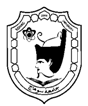 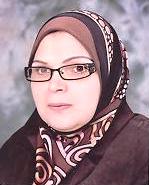 جامعة سوهاج     كليــة التربيةقسم المناهج وطرق التدريسالسيرة الذاتيةالأستاذة الدكتورة/ بدرية محمد محمد حسانينأستاذ المناهج وطرق تدريس العلوم ورئيس القسم السابقكلية التربية- جامعة سوهاج – جمهورية مصر العربيةومستشار وخبير تربوى فى مجال المناهج وطرق التدريسأولاً- البيانات الشخصية: ثانيًا- المؤهلات العلمية: بكالوريوس العلوم والتربية- مايو 1977م- بتقدير جيد جدًا- كلية التربية بسوهاج، فرع جامعة أسيوط.الدبلوم الخاص في التربية وعلم النفس- سبتمبر 1979م- بتقدير جيد جدًا- كلية التربية بسوهاج، فرع جامعة أسيوط . الماجستير في التربية وعلم النفس، تخصص المناهج وطرق تدريس العلوم، نوفمبر 1981م، بتقدير عام ممتاز، كلية التربية بسوهاج، فرع جامعة أسيوط . دكتوراه الفلسفة في التربية، تخصص المناهج وطرق تدريس العلوم، يناير 1986م، كلية التربية بسوهاج، فرع جامعة أسيوط . ثالثًا- التدرج الوظيفي: معيد بقسم المناهج وطرق التدريس، تخصص المناهج وطرق تدريس العلوم، اعتبارًا من 30/11/1977م.مدرس مساعد بقسم المناهج وطرق التدريس، تخصص المناهج وطرق تدريس العلوم، اعتبارًا من 15/12/1981م.مدرس بقسم المناهج وطرق التدريس، تخصص المناهج وطرق تدريس العلوم، اعتبارًا من 26/2/1986م.أستاذ مساعد بقسم المناهج وطرق التدريس، تخصص المناهج وطرق تدريس العلوم، اعتبارًا من 14/1/1996م.أستاذ بقسم المناهج وطرق التدريس، تخصص المناهج وطرق تدريس العلوم، اعتبارًا من 26/12/2005م.رئيس قسم المناهج وطرق التدريس، اعتبارًا من 19/10/2011م وحتى 31/7/2015مرابعًا- الرسائل العلمية الجامعية التي تم الحصول عليها:  *الماجستير: ماجستير المناهج وطرق التدريس، تخصص المناهج وطرق تدريس العلوم.*موضوعها: تقويم طلاب كلية التربية بسوهاج في معرفة احتياطات الأمان في تدريس الكيمياء بالمرحلتين الإعدادية والثانوية والقدرة على تطبيقها.Evaluating The Students of The Faculty of Education at Sohag in Knowing Safety Precautions in Secondary Stages, and Their Ability to Apply such Precautions.*الدكتوراه: درجة دكتوراه الفلسفة في التربية، تخصص المناهج وطرق تدريس العلوم.*موضوعها: إعداد برنامج لتنمية مهارات عمليات العلم الأساسية لدى معلمي العلوم بالمرحلة الابتدائية، وأثر هذا البرنامج على أدائهم في تدريس العلوم.Preparing A Program to Develop Basic Science Processes Skills for Elementary School Science Teachers and Its Effect on Their Performance in Teaching Science.خامسًا- الخبرات المهنية في مجال التدريس الجامعي: لقد قمت بفضل الله سبحانه وتعالى بتدريس المقررات الآتية: المقررات الخاصة بمرحلة الليسانس والبكالوريوس:(ب)المقررات الخاصة بمرحلة الدراسات العليا: سادسا- المؤلفات العلمية: (أ) كتب منشورة: كتاب بعنوان احتياطات الأمان في تعليم وتعلم الكيمياء، مكتبة دار المعارف، بالاشتراك مع الأستاذ الدكتور/ إبراهيم بسيوني عميرة.كتاب بعنوان برنامج فى الثقافة الغذائية قائم على أسلوب التكامل. منشور فى دار نشر "النور الإسلامية الدولية".Noor Publishing is an imprint of SIA OmniScriptum Publishing, 2017.كتاب بعنوان التعليم والتعلم الممتع للعلوم. منشور فى الأردن، مؤسسة الوراق للنشر والتوزيع، 2018/2019.كتاب بعنوان المخططات البيانية وتعليم العلوم وتعلمها. منشور فى الأردن، مؤسسة الوراق للنشر والتوزيع. 2019/2020.كتاب بعنوان العلوم المتكاملة تحت الطبع، 2022بحوث ودراسات ومقالات وأوراق عمل منشورة:1- تطوير برنامج إعداد معلم العلوم فى العصر الرقمى وفقا لإطار تيباك . (TPACK Framework) ورقة بحثية مقدمة إلى المؤتمر الدولى الأول لكلية التربية جامعة سوهاج "المعلم ومتطلبات العصر الرقمى ممارسات وتحديات "27-28 نوفمبر 2019م.2- التعليم الشامل المدخل إلى جودة الحياة. دراسة نظرية قدمت فى المؤتمر العلمى الحادى والعشرون – التربية العلمية وجودة الحياة. دار الضيافة جامعة عين شمس- العباسية- القاهرة21-22 يوليو 2019م. 3- إنترنت الأشياء والبيانات الضخمة: ثورة فى التعليم. دراسة نظرية قدمت فى المؤتمر الدولى الرابع لمعامل التأثير العربى- تصنيف الجامعات العربية، 21-24 يونيو 2019م ، جامعة النيل – مصر، ونشر فى المجلة الدولية بعنوان:The International Journal of Research in Educational Sciences. ISSN- 6081    4- تطوير كليات التربية لإعداد معلمى مدارس المتفوقين في العلوم والتكنولوجيا (STEM School Teachers)       دراسة منشورة في المؤتمر الدولى الثالث لكلية التربية جامعة 6 أكتوبر بالتعاون مع رابطة التربويين العرب والأكاديمية المهنية للمعلمين بعنوان "مستقبل إعداد المعلم وتنميته في الوطن العربى" المنعقد بمقر كلية التربية جامعة 6 أكتوبر يومى الأحد والإثنين الموافق 23-24 إبريل 2017م.5- معايير العلوم للجيل القادم وتعليم وتعلم العلومNext Generation Science Standards  (NGSS)        دراسة منشورة فى المجلة التربوية، كلية التربية بسوهاج، العدد (46)، أكتوبر 2016م. 6- التكامل بين العلوم والتكنولوجيا والهندسة والرياضيات (STEM Education) دراسة منشورة فى المؤتمر الثامن عشر للجمعية المصرية للتربية العلمية بعنوان "التربية العلمية موجهات للتميز". قاعة الشيخ صالح كامل – جامعة الأزهر – القاهرة فى الفترة من 24-25 يوليو 2016م.7- التوجهات الفكرية الحديثة وانعكاساتها على تعليم وتعلم العلوم. مقال منشور فى المؤتمر العلمى العربى العاشر (الدولى السابع) "تجديد الخطاب التربوى فى البلاد العربية" سوهاج 23-24 أبريل 2016م.8- نحو تجربة لتطوير تدريس العلوم بمراحل التعليم قبل الجامعى. دراسة منشورة فى المؤتمر السادس عشر للجمعية المصرية للتربية العلمية بعنوان "التربية العلمية موجهات للتميز". دار الضيافة – جامعة عين شمس – القاهرة 9-10 أغسطس 2014م.9- توظيف شبكات التواصل الاجتماعى فى تعليم العلوم وتعلمها بمراحل التعليم قبل الجامعى.    دراسة منشورة فى المؤتمر العلمى العربى السابع (الدولى الرابع) بعنوان "التعليم وثقافة التواصل الاجتماعي" 24-25 أبريل 2013م.10- ظاهرة عزوف الطلاب عن الالتحاق بالأقسام والكليات العلمية (الأسباب ومقترحات الحل). دراسة منشورة في كتاب ظاهرة اتجاه طلاب التعليم الثانوي والجامعي للأقسام الأدبية دون العلمية، أكاديمية البحث العلمي والتكنولوجيا بالتعاون مع جامعة سوهاج، فبراير 2010م.11- دور برنامج إعداد معلم العلوم بكليات التربية في تنمية الثقافة التكنولوجية لدى معلمي العلوم قبل الخدمة وأثر برنامج مقترح في التكنولوجيا في تنميتها لديهم. بحث منشور في مجلة دراسات في المناهج وطرق التدريس، العدد (107)، السنة 2005م. 12- برنامج في الثقافة الغذائية قائم على أسلوب التكامل وأثره في تنمية التحصيل المعرفي والوعي الغذائي لدى طلاب الفرقة الرابعة بالشعب الأدبية بكلية التربية بسوهاج.بحث منشور فى مجلة التربية العلمية، الجمعية المصرية للتربية العلمية ، المجلد السادس، العدد الأول مارس 2003م. 13- برنامج تدريبي قائم على مهارات التدريس الإبداعي وأثره في تنمية هذه المهارات لدى معلمي العلوم بمراحل التعليم العام بمحافظة سوهاج.   بحث منشور فى مجلة دراسات في المناهج وطرق التدريس ، الجمعية المصرية للمناهج وطرق    التدريس ، العدد الرابع والثمانون، أبريل، 2003م.14- إعداد برنامج في العلوم باستخدام المدخل المنظومي وأثره في تنمية عمليتي التحليل والتركيب لدى طلاب كلية التربية بسوهاج.   بحث منشور فى مجلة دراسات في المناهج وطرق التدريس، العدد السابع والسبعون، يناير 2002م. 15- مدى إسهام معمل العلوم المطور بمراحل التعليم العام في إعداد إنسان القرن الحادي والعشرين.          بحث منشور فى المجلة التربوية، كلية التربية بسوهاج، العدد السادس عشر، يوليو 2001م. 16- أثر استخدام التعلم التعاوني والتعلم الفردي على تنمية التحصيل وتكوين الميل نحو مادة العلوم لدى تلاميذ الصف الرابع الابتدائي.        بحث منشور فى المجلة التربوية، كلية التربية بسوهاج، العدد الخامس عشر، يناير 2000م.17- استخدام برنامج معد وفقًا لإستراتيجية خرائط المفاهيم لتدريس العلوم وأثره على التحصيل المعرفي وبقاء أثر التعلم لدى تلاميذ الصف الأول الإعدادي ذوي السعة العقلية المحدودة.       بحث منشور فى المجلة التربوية، كلية التربية بسوهاج، العدد الرابع عشر، يوليو 1999م. 18- مدى إسهام مناهج الفيزياء بكلية التربية بسوهاج في إعداد معلم الفيزياء بالمرحلة الثانوية.      بحث منشور فى مجلة كلية التربية بأسيوط، جامعة أسيوط، العدد الثاني عشر، الجزء الأول، يناير، 1996م.19- تقويم منهج الوسائل التعليمية بكلية التربية بسوهاج في ضوء كفايات الإعداد المهني لطلاب الدبلوم العامة في التربية.          بحث منشور فى المجلة التربوية، كلية التربية بسوهاج، العدد الخامس، الجزء الثاني، يوليو 1990م. 20- أثر خفض سنوات الدراسة بالحلقة الابتدائية على تحصيل تلاميذ الصف الأول بالحلقة الإعدادية من التعليم الأساسي في مادة العلوم. بحث منشور فى المجلة التربوية، كلية التربية بسوهاج، العدد السادس، الجزء الثاني، يوليو 1991م. 21- اتجاهات طلاب الشعب العلمية بكلية التربية بسوهاج نحو الدراسة العملية. بحث منشور فى المجلة التربوية، كلية التربية بسوهاج، العدد السابع، يناير 1992م. 22- فاعلية استخدام نموذج بايبى للتعلم البنائى في تصويب التصورات البديلة لدى أطفال الروضة لبعض المفاهيم في مجال العلوم. بحث منشور فى المجلة التربوية لكلية التربية بسوهاج، 2019م. 23- فاعلية بيئة تعلم افتراضية قائمة على النظرية البنائية الاجتماعية فى تدريس العلوم على تنمية المهارات الحياتية لدى تلاميذ الصف الثانى الإعدادى. بحث منشور فى مجلة شباب الباحثين فى العلوم التربوية، كلية التربية بسوهاج، 2019م. 24- فاعلية بيئة تعلم افتراضية قائمة على النظرية البنائية الاجتماعية فى تدريس العلوم على تنمية المفاهيم العلمية والحس العلمى لدى تلاميذ الصف الثانى الإعدادى. بحث منشور فى مجلة شباب الباحثين فى العلوم التربوية، كلية التربية بسوهاج، العدد (5) الجزء الرابع، أكتوبر 2020.25- فاعلية نظام إدارة التعلم الإلكترونى WebCT فى تدريس العلوم على تنمية بعض عادات العقل المنتجة لدى تلاميذ الصف الثانى الإعدادى. بحث منشور فى المجلة التربوية لكلية التربية بسوهاج. 26- فاعلية نظام إدارة التعلم الإلكترونى WebCT فى تدريس العلوم على تنمية المفاهيم العلمية ودافعية الإنجاز لدى تلاميذ الصف الثانى الإعدادى. بحث منشور فى مجلة شباب الباحثين فى العلوم التربوية، كلية التربية بسوهاج، أكتوبر 2019.27- فاعلية برنامج مقترح قائم على البنائية باستخدام نموذج "آدى وشاير" فى تدريس العلوم على تنمية الحس العلمى لدى التلاميذ المعاقين سمعيا بالمرحلة الإعدادية. بحث منشور فى مجلة شباب الباحثين فى العلوم التربوية، كلية التربية بسوهاج، العدد (4)، يوليو 2020.28- فاعلية برنامج مقترح قائم على البنائية باستخدام نموذج "آدى وشاير" فى تدريس العلوم على التحصيل المعرفى وتنمية دافعية الإنجاز لدى التلاميذ المعاقين سمعيا بالمرحلة الإعدادية. بحث منشور فى مجلة شباب الباحثين فى العلوم التربوية، كلية التربية بسوهاج، العدد (3)، ابريل 2020.  29- فاعلية برنامج مقترح في هندسة الفراكتال قائم على النظرية التواصلية باستخدام التعلم الالكترونى التشاركى على تنمية التفكير التوليدى لدى الطلاب الفائقين بالمرحلة الثانوية. بحث منشور في مجلة تربويات الرياضيات . المجلد (20) . العدد (7).30- فاعلية برنامج مقترح في هندسة الفراكتال قائم على النظرية التواصلية باستخدام التعلم الالكترونى التشاركى على تنمية القوة الرياضياتية لدى الطلاب الفائقين بالمرحلة الثانوية. بحث منشور في مجلة تربويات الرياضيات . المجلد (20) . العدد (7) . 31- برنامج مقترح في علم النفس قائم على نظرية تسريع التعلم و فاعليته في تنمية القيم الاجتماعية لدى طلاب الصف الثاني الثانوي.(2021). مجلة سوهاج لشباب الباحثين. جامعة سوهاج. كلية التربية، 478 -495. 32- برنامج مقترح في علم النفس قائم على نظرية تسريع التعلم و فاعليته في تنمية مهارات التفكير المستقبلي لدى طلاب الصف الثاني الثانوي.(2021). مجلة شباب الباحثين في العلوم التربوية. كلية التربية جامعة سوهاج، 107-184. 33- أثر استخدام استراتيجية اليد المفكرة فى تنفيذ الأنشطة العلمية على اكتساب طفل الروضة لبعض المفاهيم العلمية. بحث منشور فى المجلة الدولية للتعليم. يصدرها المعهد الثقافى الإيطالى بالقاهرة بالتعاون مع مؤسسة مصر المستقبل. المجلد الرابع، العدد1 ، يونيه 2021م. 34- أثر استخدام نماذج المحاكاة بالكمبيوتر فى تدريس الكيمياء على تنمية المفاهيم الكيميائية لدى طلاب الصف الأول الثانوى. مجلة شباب الباحثين في العلوم التربوية. كلية التربية جامعة سوهاج، العدد (9)، أكتوبر 2021م، 437-489.35- أثر تصميم تعليمى قائم على نظرية العبء المعرفى باستخدام تكنولوجيا الهولوجرام فى تدريس الكيمياء على تنمية المفاهيم العلمية والحس العلمى لدى طلاب الصف الأول الثانوى. مجلة شباب الباحثين في العلوم التربوية. كلية التربية جامعة سوهاج، العدد (9)، أكتوبر 2021م.36- منهج مقترح فى التربية الأسرية قائم على مدخل المعايير لطالبات المدارس صديقة الفتيات (المستوى الأول) وقياس فاعليته فى تنمية المهارات العملية لديهن. مجلة شباب الباحثين في العلوم التربوية. كلية التربية جامعة سوهاج، العدد (9)، أكتوبر 2020م.37- أعداد منهج مقترح فى التربية الأسرية فى ضوء مدخل المعايير لطالبات المدارس صديقة الفتيات (المستوى الثانى). مجلة شباب الباحثين. جامعة سوهاج. مارس 2020.38- أثر تصميم تعليمى قائم على نظرية العبء المعرفى باستخدام تكنولوجيا الهولوجرام فى تدريس الكيمياء على تنمية مهارات التفكير التحليلى لدى طلاب الصف الأول الثانوى. مجلة شباب الباحثين في العلوم التربوية. كلية التربية جامعة سوهاج، العدد (9)، أكتوبر 2021م.سابعا- الاهتمامات العلمية والبحثية: الدراسات البينية Interdisciplinary Studies إنترنت الأشياء والبيانات الضخمة (Internet of Things and Big Data).مدارس المتفوقين فى العلوم والتكنولوجيا (STEM Education).إعداد معلم STEM .تطوير كليات التربية.تحقيق الجودة الشاملة والاعتماد الأكاديمي لكليتي التربية والعلوم بسوهاج.استخدام شبكة المعلومات في تدريس العلوم.توظيف تكنولوجيا التعليم في تدريس العلوم .طرق واستراتيجيات التدريس الحديثة وتطبيقها في تدريس العلوم بمراحل التعليم العام.تدريب معلمي العلوم على المهارات الوظيفية في تدريس العلوم. معايير إعداد معلم العلوم في ضوء مفهوم الجودة الشاملة.التربية البيئية في مراحل التعليم المختلفة.الأساليب الحديثة في تدريس العلوم.تطوير مناهج العلوم بمراحل التعليم العام.تطوير مهارات معلم العلوم لمواجهة تحديات عصر المعلوماتية.تدريب الطلاب المعلمين بالشعب العلمية (الفيزياء والكيمياء والبيولوجي) على المهارات الوظيفية في العلوم.ثامنا- الدورات التدريبية: الدورات التدريبية التي شاركت فيها كمتدرب: الدورات التدريبية التي شاركت فيها كمدرب: تاسعا: رسائل جامعية أشرفتُ عليها: رسائل أشرفت عليها في مجال مناهج وطرق تدريس العلوم: رسائل أشرفت عليها في مجال مناهج وطرق تدريس الدراسات الاجتماعية: (جـ) رسائل أشرفت عليها في مجال مناهج وطرق تدريس الاقتصاد المنزلي أو التربية الأسرية: (د) رسائل أشرفت عليها في مجال مناهج وطرق تدريس اللغة العربية: (ه) رسائل أشرفت عليها في مجال مناهج وطرق تدريس طفولة وتمت مناقشتها: (و) رسائل أشرفت عليها في مجال مناهج وطرق تدريس الرياضيات(ز) رسائل أشرفت عليها وتمت مناقشتها في مجال المناهج وطرق تدريس علم النفس(ح) رسائل أشرفت عليها وتمت مناقشتها في مجال مناهج وطرق تدريس التربية الرياضية(ط) رسائل أشرفت عليها وتحت المناقشة في مجال مناهج وطرق تدريس تجارىحادى عشر: الرسائل العلمية التي قمت بمناقشتها: عاشرا: الخبرات الإدارية: رئيس قسم المناهج وطرق التدريس اعتبارا من 19/10/2011م وحتى 31/7/2015مرئيس كنترول طلاب الفرقة الثالثة عام + طفولة لامتحانات العام الجامعى 1998/1999م .رئيس كنترول طلاب الفرقة الثانية شعبة التعليم الابتدائي لامتحانات العام الجامعى 1999/2000م.رئيس كنترول طلاب الفرقة الثانية الشعب العامة لامتحانات العام الجامعى 2005/2006م .رئيس كنترول طلاب الفرقة الثالثة الشعب العلمية لامتحانات العام الجامعى 2007/2008م .رئيس كنترول طلاب الشعب العلمية عام وأساسى من الفرقة الأولى حتى الفرقة الرابعة لامتحانات العام الجامعى 2009/2010م .رئيس كنترول طلاب شعبة اللغة الانجليزية من الفرقة الأولى حتى الفرقة الرابعة عام وأساسى وطلاب الماجستير والدكتوراه لامتحانات العام الجامعى 2010/2011م .رئيس كنترول طلاب اللغة الانجليزية من الفرقة الأولى حتى الفرقة الرابعة عام وأساسي وطلاب الماجستير والدكتوراه لامتحانات العام الجامعى 2011/2012م .رئيس كنترول طلاب اللغة الانجليزية من الفرقة الأولى حتى الفرقة الرابعة عام وأساسى ، وطلاب شعبة الطفولة من الفرقة الأولى حتى الفرقة الرابعة لامتحانات العام الجامعى 2012/2013م .رئيس كنترول طلاب الدبلوم العام في التربية نظام العام الواحد ( المجموعة 2 + المجموعة 3 ) لامتحانات العام الجامعى 2010/2011م .رئيس كنترول طلاب الدبلوم العام في التربية نظام العام الواحد ( المجموعة 1 + المجموعة 2 + المجموعة 3 ) لامتحانات العام الجامعى 2011/2012م .رئيس كنترول طلاب الدبلوم العام في التربية نظام العام الواحد ( المجموعة 1 + المجموعة 2 + المجموعة 3 ) لامتحانات دور أكتوبر من العام الجامعى 2011/2012م .رئيس كنترول طلاب الدبلوم المهنية فى التربية شعبة تكنولوجيا التعليم لامتحانات العام الجامعى 2008/2009م .رئيس كنترول طلاب الدبلوم الخاص في التربية لامتحانات العام الجامعى 2009/2010م . مراقب عام امتحانات طلاب الليسانس والبكالوريوس والدراسات العليا من 2005/2006م وحتى الآن .رئيس لجنة الاختبارات الشخصية للطلاب المرشحين للقبول بالدراسات العليا ( الدبلوم العامة نظام العام الواحد ، مجموعة ب ) للعام الجامعى 2009/2010م .رئيس لجنة الاختبارات الشخصية للطلاب المرشحين للقبول بالكلية ( شعبة التعليم الأساسى علمى ) للعام الجامعى 2011/2012م .رئيس لجنة الاختبارات الشخصية للطلاب المرشحين للقبول بالدراسات العليا ( الدبلوم العامة نظام العام الواحد ، مجموعة أ ) للعام الجامعى 2011/2012م .رئيس لجنة الاختبارات الشخصية للطلاب المرشحين للقبول بالدراسات العليا ( الدبلوم العامة نظام العام الواحد ، مجموعة 1 - أ ) للعام الجامعى 2012/2013م .رئيس كنترول الفرقة الأولى عام وأساسى، وطلاب شعبة الطفولة لامتحانات العام الجامعى 2019/2020م . حادي عشر- الإسهامات العلمية:(أ) إلقاء بعض المحاضرات في مركز تنمية قدرات أعضاء هيئة التدريس (FLDP) بجامعة سوهاج، وهي: (ب) إلقاء عدة محاضرات ضمن برنامج إعداد المعلم الجامعي الذى تعقده كلية التربية بسوهاج ( منذ بدايته وحتى آخر دورة ) ، وهذه المحاضرات هي: ثاني عشر- الندوات والمؤتمرات العلمية: ثالث عشر: المشاركة في ورش العملالمشاركة الفعالة فى ورش عمل في مجال استخدام تكنولوجيا المعلومات والاتصالات ICTP:المشاركة المتميزة والفعالة في فعاليات ورشة العمل بعنوان: " كيفية عمل موقع لكل عضو هيئة تدريس على موقع الجامعة " وذلك يوم الثلاثاء الموافق 16/10/2012م ، ضمن مشروع البوابة الالكترونية بجامعة سوهاج .المشاركة المتميزة والفعالة في فعاليات ورشة العمل بعنوان: " مهارات استخدام قواعد البيانات العالمية فى إجراء البحوث العلمية " وذلك يومى الاثنين ولثلاثاء الموافق 1-2/10/2012م ، ضمن مشروع المكتبة الرقمية بجامعة سوهاج .المشاركة المتميزة والفعالة في فعاليات ورشة العمل بعنوان "التوثيق العلمى الإلكترونى. وذلك يوم الأربعاء الموافق 10/4/2013 بقاعة مجلس كلية التربية جامعة سوهاج.المشاركة المتميزة والفعالة في فعاليات ورشة العمل المنظمة من قبل شركة Microsoft لتدريب أعضاء هيئة التدريس والطلاب على Office 365 وذلك يومى الأحد والإثنين الموافق 20-21/11/2016م بقاعة كلية التربية بالكوامل.المشاركة المتميزة والفعالة في فعاليات فى ورشة العمل التى نظمتها وحدة الخدمات الإلكترونية  IT Unit  بكلية التربية بالتعاون مع نظم المعلومات الإدارية MIS   للسادة رؤساء وأعضاء الكنترولات بالكلية وغيرها للتدريب علي نظام كنترولات  MIS    للفصل الدراسي الثاني للعام 2014/2015م بمقر مشروع MIS  الساعة العاشرة يومي 24_25/5/2015مالمشاركة المتميزة والفعالة في فعاليات ورشة العمل التى نظمتها وحدة المكتبة الرقمية بجامعة سوهاج بالتعاون مع وحدة المكتبة الرقمية بالمجلس الأعلى للجامعات ومسئولي دور النشر العالمية حول "تفعيل آليات الإستفادة من خدمات بنك المعرفة المصرى" وذلك يومى ٢٣_ ٢٤ أكتوبر 2018 وأقيم اليوم الأول في قاعة قناة السويس بجامعة سوهاج الجديدة واليوم الثاني بقاعة السيمنار كلية العلوم الدور الخامس في تمام الساعة العاشرة صباحاً .المشاركة المتميزة والفعالة في فعاليات ورشة العمل بعنوان "تطبيق مواقع أعضاء هيئة التدريس". والتى أقيمت يوم الثلاثاء الموافق 4/9/2018م  بقاعة الأستاذ الدكتور/إبراهيم بسيونى عميره بكلية التربية بالكوامل جامعة سوهاج.المشاركة المتميزة والفعالة في فعاليات ورشة عمل بعنوان " اعمال الكنترولات علي نظام MIS"،  يحاضر فيها د/ أحمد مسعود وفريق الدعم الفنى لأعضاء هيئة التدريس ومعاونيهم، يوم الأربعاء 19/12/2018م الساعة 11 صباحاً بقاعة أ.د/ إبراهيم بسيونى عميرة.المشاركة المتميزة والفعالة في فعاليات ورشة العمل بعنوان "استخدام تطبيقات التعلم الإلكترونى في التعليم الجامعى" والتى أقيمت يوم الأربعاء الموافق 16/1/2019م بقاعة الأستاذ الدكتور/إبراهيم بسيونى عميره بكلية التربية بالكوامل جامعة سوهاج.المشاركة الفعالة فى ورش عمل في مجال ضمان الجودة وتطوير نظم التقويم والامتحانات:المشاركة المتميزة والفعالة في ورشة العمل الخاصة بإعداد بنوك الأسئلة لمقررات كلية التربية، والتي عقدت في قاعة مجلس الكلية، وذلك يوم الأربعاء الموافق 13/7/2011م. في تمام الساعة الخامسة مساءً، ضمن مشروع تطوير نظم التقويم والطلاب والامتحانات بجامعة سوهاج.المشاركة المتميزة والفعالة في فعاليات ورشة العمل بعنوان " التقويم القائم على المعاييروإعداد الاختبارات" والتى نظمتها وحدة تطوير نظم تقويم الطلاب والامتحانات بكلية التربية بسوهاج وذلك يوم السبت الموافق 4/4/2015 بمعمل مصادر التعلم بالكلية.المشاركة المتميزة والفعالة في فعاليات ورشة عمل للتعريف بمشروع دعم وتطوير الفاعلية التعليمية لأعضاء هيئة التدريس ومعاونيهم اليوم الإثنين الموافق17/12/2018م الساعة الحادية عشر صباحا بقاعة أ.د/إبراهيم بسيونى.المشاركة المتميزة والفعالة في فعاليات ورشة العمل بعنوان "التعريف بمشروع الفاعلية التعليمية بكلية التربية بسوهاج" والتى أقيمت يوم الإثنين الموافق 17/12/2018م بقاعة الأستاذ الدكتور/إبراهيم بسيونى عميره بكلية التربية بالكوامل جامعة سوهاج.المشاركة المتميزة والفعالة في فعاليات ورشة العمل بعنوان "معايير الاعتماد البرامجى فى التعليم العالى وكيفية إستيفائها" والتى أقيمت يوم الأربعاء الموافق 9/10/2019م بقاعة الأستاذ الدكتور/إبراهيم بسيونى عميره بكلية التربية بالكوامل جامعة سوهاج.المشاركة المتميزة والفعالة في فعاليات ورشة العمل بعنوان "الاعتماد البرامجى: المفاهيم والأساسيات" والتى أقيمت يوم الأربعاء الموافق 26/6/2019م بقاعة الأستاذ الدكتور/إبراهيم بسيونى عميره بكلية التربية بالكوامل جامعة سوهاج.المشاركة المتميزة والفعالة في فعاليات ورشة العمل بعنوان "الممارسات والأدلة الخاصة بمعايير الاعتماد البرامجى" (7 ورشات) والتى أقيمت يوم الأحد الموافق 22/12/2019م إلى يوم الإثنين الموافق 30 ديسمبر 2019 بقاعة الأستاذ الدكتور/إبراهيم بسيونى عميره بكلية التربية بالكوامل جامعة سوهاج.المشاركة في فعاليات ورشة العمل بعنوان "إعداد الاختبارات الإلكترونية" التى أقامتها جامعة كربلاء بالعراق عبر الإنترنت On-Line ، 2021.المشاركة فى فعاليات ورشة العمل بعنوان "نظام زاد – رصد نتائج الامتحانات" On-Line على الرابط https://youtu.be/PQiXPI8bCE  2021.المشاركة الفعالة فى ورش العمل الخاصة بتطوير البرامج والمقررات الدراسية وأساليب التدريس بكلية التربية – جامعة سوهاج:المشاركة المتميزة والفعالة في فعاليات ورشة العمل الخاصة بمشروع تقويم المخرجات التعليمية بشعبة تربية الطفل بكلية التربية بسوهاج حول مصادر اشتقاق الأهداف التعليمية وكيفية صياغتها في ضوء الرؤى التربوية المعاصرة.المشاركة المتميزة والفعالة في فعاليات ورشة العمل بعنوان "توصيف المقررات الدراسية في ضوء معايير الجودة بكلية التربية – جامعة سوهاج"، وذلك بقاعة مجلس الكلية يوم الإثنين الموافق 18/9/2006م.المشاركة المتميزة والفعالة في فعاليات ورشة العمل بعنوان "مواصفات خريجي كليات الهندسة ومدى تلبيتها لمتطلبات سوق العمل"، التي عقدت في جامعة سوهاج، يوم الثلاثاء الموافق 28/12/2010م. المشاركة المتميزة والفعالة في فعاليات ورشة العمل بعنوان "توصيف البرامج والمقررات الدراسية وفقا لمعايير الهيئة القومية لضمان جودة التعليم والاعتماد" والتى أقيمت يوم الأحد الموافق 21/4/2019م بقاعة الأستاذ الدكتور/إبراهيم بسيونى عميره بكلية التربية بالكوامل جامعة سوهاج.المشاركة المتميزة والفعالة في فعاليات ورشة العمل بعنوان "توصيف البرامج والمقررات الدراسية وفقا لمعايير الهيئة القومية لضمان جودة التعليم والاعتماد" والتى أقيمت يوم الثلاثاء الموافق 9/4/2019م بقاعة الأستاذ الدكتور/إبراهيم بسيونى عميره بكلية التربية بالكوامل جامعة سوهاج.المشاركة المتميزة والفعالة في فعاليات ورشة العمل بعنوان "توصيف البرامج الأكاديمية" والتى أقيمت يوم الثلاثاء الموافق 12/11/2019م بقاعة الأستاذ الدكتور/إبراهيم بسيونى عميره بكلية التربية بالكوامل جامعة سوهاج.المشاركة المتميزة والفعالة في فعاليات ورشة العمل بعنوان "مناقشة تقرير زيادة الدعم الفنى للكلية ودراسة الوضع الراهن لإعداد ملفات البرامج المخصصة للإعتماد" تم عقد الورشة يوم الإثنين 9 مارس 2020.رابع عشر- الجوائز والشهادات العلمية التي حصلت عليها: جائزة إحسان خليل أغا عن أفضل بحث منشور في مجلة التربية العلمية الصادرة عن الجمعية المصرية للتربية العلمية ( E.S.S.E ) ، عام 2004م. Has successfully completed The International Computer Driving License (ICDL).Using the Computer and Managing Files. Word Processing.Spreadsheets.Database.Presentation.Information and Communication.Issued by the UNESCO Cairo Office, Date: 21/10/2004 .3) Has successfully Completed The Oracle University Course: Oracle Database 10g: Introduction to SQL.Oracle Database 10g: Program with PL/SQL.Oracle Database 10g: Workshop I.Oracle Database 10g: Workshop II.Learn Oracle From Oracle, from Sohag University, AUG . 2008 .4) Has successfully completed The Oracle University Course User Adoption Services (Eagle Program).Learn Oracle From Oracle, from Sohag University, OCT. 2008.      5) Has successfully Completed Intel Teach Program Essential Course.     Master Trainer Certificate, Intel Corporation, from Sohag University, 2009.   خامس عشر-  عضوية بعض المراكز العلمية: عضو بمركز ضمان الجودة والاعتماد بجامعة سوهاج في وحدة البرامج الأكاديمية والمقررات والشهادات والجوائز.عضو الجمعية العمومية لإدارة نادى أعضاء هيئة التدريس بسوهاج. عضو بلجنة تحكيم أبحاث ترقيات الأساتذة والأساتذة المساعدين منذ عام 2013م وحتى الآن 2021.عضو الهيئة الإستشارية ولجان التحكيم برابطة التربويين العرب منذ عام 2016/2017 وحتى الآن 2021.عضو الهيئة الإستشارية ولجان التحكيم بالمجلة التربوية لكلية التربية بسوهاج منذ عام 2016/2017 وحتى الآن 2021.عضو الهيئة الإستشارية ولجان التحكيم بمجلة جامعة جنوب الوادى الدولية للعلوم التربوية jssub@ekb.egعضو الهيئة الإستشارية ولجان التحكيم مجلة کلية التربية بالعريش <jssub@ekb.eg>عضو الهيئة الإستشارية ولجان التحكيم بالمجلة التربوية لكلية التربية جامعة المنيا.عضو الهيئة الإستشارية ولجان التحكيم مجلة العلوم التربوية - کلية التربية بقنا <jssub@ekb.eg> عضو الهيئة الإستشارية للمجلة الدولية للبحوث في العلوم التربوية. The International Journal of Research in Educational Sciences. ISSN- 6081    عضو بمركز النشر العلمى بجامعة سوهاج، 2022.سادس عشر- عضوية بعض اللجان العلمية: عضو لجنة المكتبات خلال الأعوام 2004 ، 2005، 2008 ،  .عضو لجنة المختبرات خلال الأعوام 1997 ، 1998 ، 2006 ،  .عضو مجلس قسم المناهج وطرق التدريس من 1995م وحتى 18/10/2011م .عضو لجنة خدمة المجتمع وتنمية البيئة خلال عام 2011م .عضو لجنة الدراسات العليا والبحوث من 19/10/2011م وحتى الآن .عضو مجلس الكلية خلال الأعوام 2004 ، 2005 ، 2008 وحتى الآن .عضو لجنة شئون التعليم والطلاب 2015/2016م.منسق برامج الدراسات العليا للإشراف على توصيف وتقرير مقررات الدبلوم العامة نظام العامين بكلية التربية بسوهاج منذ العام الجامعي 2008/2009م. عضو لجنة إعداد الخريطة البحثية في مجال تدريس العلوم والتربية العلمية بكلية التربية بسوهاج.عضو لجنة العلاقات الثقافية 2017/2018. عضو مجلس قسم المناهج وطرق التدريس بالكلية وحتى الآن.عضو مجلس الدراسات العليا والبحوث بتاريخ 30/9/2018م وحتى الآن.عضو اللجنة العلمية بالمؤتمر الأول لكلية التربية بسوهاج، 2019.عضو لجنة التوصيات بالمؤتمر الأول لكلية التربية بسوهاج، 2019.عضو لجنة شئون التعليم والطلاب 2019/2020م.عضو اللجنة العلمية بالمؤتمر الثانى لكلية التربية بسوهاج، 2021.عضو لجنة التوصيات بالمؤتمر الثانى لكلية التربية بسوهاج، 2021.عضو لجنة المختبرات بالكلية، 2021م.عضو اللجنة العلمية بالمؤتمر السابع  لشباب الباحثين بجامعة سوهاج، 2022 .سابع عشر- تحكيم بعض الأبحاث التربوية للنشر فى المجلات العلمية المتخصصة محليا    ودوليا: من الأبحاث التي قمت بتحكيمها ما يلي: تحكيم بحث بعنوان: “INVESTIGATING THE IMPACT OF STUDENT-ASSISTED TEACHING ON IRANIAN EFL LEARNERS' WRITING ABILITY”للنشر فى المجلة الدولية بعنوان "International Journal of Learning Management Systems".  تحكيم بحث بعنوان : "إشكالية النشر في المجلات العلمية الدولية من وجهة نظر طلبة الدكتوراه" للنشر فى المجلة الدولية بعنوان "International Journal of Learning Management Systems".  تحكيم بحث بعنوان "المبادرات الطلابية كآلية لتنمية الابتكار الاجتماعي بين الشباب الجامعي المتميز بجامعة أسوان – مصر" للنشر فى المجلة الدولية بعنوان "International Journal of Learning Management Systems".  تحكيم بحث بعنوان "فاعلية برنامج قائم على استخدام التابلت وشبكة الانترنت في ضوء النظرية التواصلية لتدريس الكيمياء باستراتيجيتى المحاكاة التفاعلية والمحطات العلمية الرقمية في تنمية مهارات التدريس الرقمى والمسئولية المهنية للطلاب المعلمين بكلية التربية" للنشر فى مجلة كلية التربية جامعة سوهاج.تحكيم بحث بعنوان "فاعلية التلمذة المعرفية في تنمية المفاهيم البيولوجية والحس العلمي لدى طلاب المرحلة الثانوية"  للنشر فى مجلة كلية التربية جامعة سوهاج.تحكيم بحث بعنوان "اتجاهات النخب الأكاديمية نحو الدوريات العلمية في الإعلام قياساً على معامل التأثير" للنشر فى المجلة الدولية بعنوان "International Journal of Learning Management Systems".  تحكيم بحث بعنوان "تحليل محتوى كتب العلوم للمرحلة الإعدادية في ضوء معايير العلوم للجيل القادم" للنشر فى مجلة كلية التربية جامعة سوهاج.تحكيم بحث بعنوان "أثر استخدام القلم ثلاثى الأبعاد فى التعلم القائم على المشاريع العملية على انخراط الطالبات الموهوبات فى الأنشطة اللامنهجية" للنشر فى مجلة كلية التربية جامعة سوهاج.تحكيم بحث بعنوان "فاعلية برنامج تدريبي قائم على التنمية المستدامة لتنمية الجدارات التدريسية لدى معلمي العلوم الزراعية" للنشر فى مجلة كلية التربية جامعة سوهاج.تحكيم بحث بعنوان "فاعلــية "نمــوذج مقــترح لتصميم التدريس الفعال" في تنمية التحصيل الدراسي، وتحسين الاتجاه نحو مادة العلوم لدى طلاب المرحلة المتوسطة بمنطقة تبوك" للنشر فى مجلة كلية التربية جامعة سوهاج.تحكيم مواد وأدوات البحث المعنون "أثر استخدام استراتيجية المحطات العلمية فى تدريس العلوم على تنمية الفهم العميق للمعلومات العلمية وحب الاستطلاع لدى تلاميذ الصف الرابع الابتدائى للباحث/محمود رضوان حامد عبد الرحيم المسجل لدرجة الماجستير تخصص مناهج وطرق تدريس العلوم بكلية التربية جامعة سوهاج، 2020.تحكيم مواد وأدوات البحث للباحث/ محمد عبد اللاه المسجل لدرجة الدكتوراه تخصص مناهج وطرق تدريس "التعليم الصناعى" بكلية التربية جامعة سوهاج، 2019م.تحكيم أدوات البحث للباحثة/ أسماء عادل عبد اللطيف المسجلة لدرجة الماجستير تخصص مناهج وطرق تدريس العلوم بكلية التربية جامعة سوهاج، 2019م.تحكيم مواد وأدوات البحث للباحث/ عدنان محمد عدنان على المسجل لدرجة الماجستير تخصص مناهج وطرق تدريس العلوم بكلية التربية بقنا جامعة جنوب الوادى، 2019م.تحكيم أدوات البحث الخاصة ببحث ماجستير بعنوان "استخدام استراتيجية الفصل المعكوس في تدريس الكيمياء لتنمية بعض عادات العقل والتحصيل المؤجل لدى طلاب المرحلة الثانوية" للباحثة/إسلام جمال الدين أحمد عبد الستار، كلية التربية جامعة أسيوط، 2019م.تحكيم بحث بعنوان "فعالية استخدام إستراتيجيتى خرائط العقل، والتساؤل الذاتى فى تنمية بعض مهارات القراءة الناقدة لدى طلاب الصف الثانى الإعدادى" وذلك للنشر في المجلة التربوية بكلية التربية بسوهاج، 2019م.تحكيم بحث بعنوان "أثر استخدام استراتيجية التعلم بالاكتشاف في تدريس العلوم على تنمية المفاهيم العلمية لدى تلاميذ مدارس التعليم العام الدامجة" وذلك للنشر في المجلة التربوية بكلية التربية بسوهاج، 2019م.تحكيم بحث بعنوان "توظيف الأنشطة المتدرجة في مرحلة رياض الأطفال لتنمية المفاهيم العلمية وعمليات العلم الأساسية لدى أطفال المستوي الثاني" وذلك للنشر في المجلة التربوية بكلية التربية بسوهاج، 2019م.تحكيم بحث بعنوان "توظيف الويب كويست Web-Quest لمواجهة تحديات التعلم المدمج فى استخدام الطالب المعلم لمصادر المعرفة الإلكترونية وتحصيله المعرفى" وذلك للنشر في المجلة التربوية بكلية التربية بسوهاج، 2019م.تحكيم مواد وأدوات البحث للباحثة/ فاطمة بنت ناصر السيارى المسجلة لدرجة الدكتوراة تخصص الإدارة والتخطيط التربوى بجامعة الإمام محمد بن سعود الإسلامية بالمملكة العربية السعودية. 2017تحكيم مواد وأدوات البحث للباحثة/ أفراح الرشيدى المسجلة لدرجة الماجستير تخصص المناهج وطرق تدريس العلوم بجامعة القصيم بالمملكة العربية السعودية. 2016تحكيم مواد وأدوات البحث للباحثة/ انتصار الدابس المسجلة لدرجة الماجستير بقسم المناهج بجامعة الإمام محمد بن سعود الإسلامية بالمملكة العربية السعودية. 2016تحكيم مواد وأدوات البحث للباحث/ أحمد معيض الحليسى المسجل لدرجة الماجستير تخصص المناهج وطرق تدريس العلوم بجامعة الملك خالد بالمملكة العربية السعودية.تحكيم بحث بعنوان "أثر استخدام استراتيجيات كاجان في تدريس العلوم في تنمية مهارات التفكير المنتج ومهارات التعاون ومفهوم الذات الأكاديمية لدى تلاميذ الصف الرابع الإبتدائى" للباحثة/ مرفت حامد محمد هانى كلية التربية جامعة دمياط للنشر في مجلة كلية التربية جامعة المنوفية.تحكيم بحث بعنوان "اتجاهات معلمي العلوم في مدارس محافظة جرش نحو استخدام الحاسوب في التعليم"، وهذا البحث نشر في المجلة التربوية بكلية التربية بسوهاج في العدد السابع والعشرين، يناير 2010م. تحكيم بحث بعنوان "فاعلية منهج العلوم المطور للصف الأول الإعدادي بجمهورية مصر العربية في تنمية بعض الميول العلمية لدى التلاميذ"، وهذا البحث نشر في المجلة التربوية بكلية التربية بسوهاج، في العدد التاسع والعشرين، يناير 2011م. فحص رسالة الدكتوراه الخاصة بالسيدة/ سحر محمد السيد محمد- المدرس المساعد بقسم تكنولوجيا التعليم بعنوان: "فعالية برنامج باستخدام الفيديو التفاعلي في تدريس مادة المكتبات الشاملة على بقاء أثر التعلم واكتساب مهارات التعامل مع مصادر التعلم لدى طلاب شعبة تكنولوجيا التعليم بكلية التربية النوعية بقنا، 2010م. تحكيم مواد وأدوات البحث للباحثة/ نجوى إبراهيم خليفة المسجلة لدرجة الدكتوراة تخصص المناهج وطرق تدريس العلوم بكلية التربية بالوادى الجديد.تحكيم مواد وأدوات البحث للباحثة/ أسماء أحمد رشوان المسجلة لدرجة الماجستير تخصص المناهج وطرق تدريس العلوم بكلية التربية بقنا جامعة جنوب الوادى.تحكيم مواد وأدوات البحث للباحث/ بهاء سليمان على حسين المسجل لدرجة الماجستير تخصص المناهج وطرق تدريس اللغة الإنجليزية بكلية الدراسات التربوية بالقاهرة.تحكيم البحوث والدراسات المنشورة في المجلة التربوية بكلية التربية بسوهاج.تحكيم مواد وأدوات البحث للباحثة/ إيمان محمد أمين عباس المسجلة لدرجة الماجستير تخصص المناهج وطرق تدريس العلوم بكلية التربية بقنا جامعة جنوب الوادى.تحكيم مواد وأدوات البحث للباحث/ علاء مصطفى محمد على المسجل لدرجة الماجستير تخصص المناهج وطرق تدريس العلوم بكلية التربية بقنا جامعة جنوب الوادى.تحكيم مواد وأدوات البحث للباحثة/ نشوى محمد صبرى أحمد المسجلة لدرجة الماجستير تخصص المناهج وطرق تدريس العلوم بكلية التربية بقنا جامعة جنوب الوادى.تحكيم مواد وأدوات البحث للباحث/ أحمد عثمان عبد الحافظ محمد المسجل لدرجة الماجستير تخصص المناهج وطرق تدريس العلوم بكلية التربية بالوادى الجديد جامعة أسيوط.تحكيم مواد وأدوات البحث للباحثة/ سماح محمد أحمد محمد عيد المسجلة لدرجة الدكتوراة تخصص المناهج وطرق تدريس العلوم بكلية التربية جامعة أسيوط.تحكيم بحث بعنوان "تحليل محتوى مقررات العلوم للصفوف العليا للمرحلة الإبتدائية في ضوء مهارات التفكير المتشعب" وذلك للنشر في مجلة كلية التربية جامعة أسيوط.  2016م.تحكيم بحث بعنوان "استخدام الخرائط الذهنية الإلكترونية في تعليم الفيزياء وأثرها على  القدرة المكانية والميل العلمى لدى طلاب الصف الأول الثانوى" وذلك للنشر في مجلة كلية التربية جامعة أسيوط. 2015م.تحكيم بحث بعنوان "دراسة تقييمية لواقع الممارسات التعليمية فى إحدى النماذج التطويرية لمدارس المستقبل" وذلك للنشر في مجلة كلية التربية جامعة أسيوط. 2015م.تحكيم بحث بعنوان "أثر استخدام نموذج وين وبيرى (Winne & Perry) للتعلم المنظم ذاتيا فى العلوم فى تنمية عادات العقل لطلاب الصف الثالث المتوسط" وذلك للنشر في مجلة كلية التربية جامعة أسيوط. 2015م.تحكيم مواد وأدوات البحث للباحث/ عمر صاحب الأمير إسماعيل المسجل لدرجة الدكتوراه تخصص المناهج وطرق التدريس بكلية التربية جامعة بنى سويف.تحكيم مواد وأدوات البحث للباحث/ محمد حسنى خلف حسين المسجل لدرجة الدكتوراه تخصص المناهج وطرق تدريس العلوم بكلية التربية جامعة سوهاج.تحكيم مواد وأدوات البحث للباحثة/ شيماء محمد خليفة المسجلة لدرجة الماجستير تخصص المناهج وطرق التدريس بكلية التربية جامعة سوهاج.تحكيم مواد وأدوات البحث للباحث/ علاء عبد الرازق محمد عثمان المسجل لدرجة الماجستير تخصص المناهج وطرق تدريس العلوم بكلية التربية جامعة سوهاج.تحكيم بحث بعنوان "برنامج تدريبى مقترح قائم على التعلم المستند للدماغ وأثره على تطوير الممارسات التدريسية وتنمية المفاهيم العلمية والاتجاه نحو مهنة التدريس لدى طلاب التربية الميدانية بكلية التربية بجامعة الملك خالد" وذلك للنشر فى المجلة التربوية بكلية التربية جامعة سوهاج.تحكيم مواد وأدوات البحث للباحثة/ إسلام جمال الدين أحمد المسجلة لدرجة الماجستير تخصص المناهج وطرق تدريس العلوم بكلية التربية جامعة أسيوط.تحكيم مواد وأدوات البحث للباحثة/أمانى عطية أبو كلوب طالبة دكتوراه في الجامعة الإسلامية بغزة عنوان البحث "أثر التفاعل بين نموذجي التدريس (مكارثي، زاهوريك) ومستوى الذكاء في تدريس مبحث العلوم والحياة  في تنمية مهارات التنظيم الذاتي للتعلم والتفكير عالي الرتبة لدى طالبات الصف السادس الأساسي بغزة ". تحكيم أبحاث مناهج وطرق تدريس العلوم التى قدمت قى المؤتمر العلمى السادس لشباب الباحثين (الدولى الأول) والذى عقد يوم الأربعاء الموافق 10/3/2021.تحكيم أبحاث مناهج وطرق تدريس العلوم التى قدمت فى المؤتمر العلمى السابع لشباب الباحثين (الدولى الثانى) والذى سيعقد يومى 2، 3 مارس 2022.تحكيم بحث بعنوان "فعالية استخدام ملف  الانجاز التخاطبى الإلكتروني " E-Portfolio "  ونموذج مكارثى  الفورمات (  4 MAT) في تنمية الكفايات المهنية التشخيصية والعلاجية لطلاب التدريب الميداني قسم اضطرابات اللغة والتخاطب بكلية علوم ذوى الاحتياجات الخاصة جامعة بنى سويف" وذلك للنشر فى المجلة التربوية بكلية التربية جامعة سوهاج.تحكيم بحث بعنوان " مستوى استعداد طلاب وأعضاءهيئة التدريس جامعة طنطا للتعلم المدمج في ظل جائحة فيروس كورونا (COVID-19)" وذلك للنشر فى المجلة التربوية بكلية التربية جامعة سوهاج.تحكيم بحث بعنوان " برنامج تدريبى لتوظيف بعض التقنيات الرقمية فى تنمية الأداءات التدريسية لدى الطلاب معلمى العلوم بكلية التربية واتجاهاتهم نحوها" وذلك للنشر فى المجلة التربوية بكلية التربية جامعة سوهاج.تحكيم بحث بعنوان برنامج قائم على نظرية البنتاجرام؛ لتنمية الاستدلال العلمي المجتمعي، وتنمية قيم وشخصية المواطن  العالمي؛ لدى الطلاب معلمي العلوم بكلية التربية – جامعة الإسكندرية. وذلك للنشر فى المجلة التربوية بكلية التربية جامعة سوهاج.تحكيم بحث بعنوان "‏توظيف إنترنت الأشياء في الجامعات السعودية من وجهة نظر أعضاء هيئة التدريس[الفرص والتحديات]" وذلك للنشر فى المجلة التربوية بكلية التربية جامعة سوهاج.تحكيم بحث بعنوان "مستوى سمات الحس العلمى لدى معلمى العلوم قبل الخدمة بكلية التربية جامعة المنيا" وذلك للنشر فى المجلة التربوية بكلية التربية جامعة سوهاج.تحكيم بحث بعنوان "‏وحدة مقترحة في كيمياء الفيمتو  وأثرها في تنمية التحصيل  المعرفي والقيم العلمية لدى طلاب  المرحلة الثانوية" وذلك للنشر فى المجلة التربوية بكلية التربية جامعة سوهاج.تحكيم بحث بعنوان " ‏فعالية استخدام دورة التغذية الراجعة التكوينية المصاحبة للتقويم من أجل التعلم في تدريس مقرر التفكير العلمي لطلاب كلية العلاج الطبيعي في تنمية الفهم العميق ومهارات التنظيم الذاتي لديهم" وذلك للنشر فى المجلة التربوية بكلية التربية جامعة سوهاج.تحكيم بحث بعنوان "أثر الفيديو الثلاثي الأبعاد (أفلام السينما التعليمية) في تحسين المفاهيم العلمية لدى معلمات مقرر العلوم في المرحلة الابتدائية" وذلك للنشر فى المجلة التربوية بكلية التربية جامعة سوهاج.تحكيم بحث بعنوان "مقرر إلكتروني تفاعلي في طرق تدريس العلوم لتنمية مهارات التدريس الإلكتروني وتصميم ملف الإنجاز الإلكتروني لدى الطلاب معلمي البيولوجي بكلية التربية" وذلك للنشر فى المجلة التربوية بكلية التربية جامعة سوهاج.تحكيم بحث بعنوان "تحليل كتب الكيمياء في المرحلة الثانوية في ضوء أبعاد التفكير الأخلاقي" وذلك للنشر فى مجلة جامعة جنوب الوادى الدولية للعلوم التربوية.تحكيم بحث بعنوان "واقع تنفيذ منهاج العلوم المطور للصفوف الرابع و الخامس والسادس لمرحلة التعليم الأساسي في الأردن" وذلك للنشر فى المجلة التربوية بكلية التربية جامعة سوهاج.تحكيم بحث بعنوان " فاعلية تدريس العلوم باستخدام التعليم الترفيهي في تنمية الفهم العميق والكفاءة الذاتية لدى تلاميذ الصف الثامن المعاقيـن سمعيًا" وذلك للنشر فى المجلة التربوية بكلية التربية جامعة سوهاج.تحكيم بحث بعنوان "تنفيذ منهج رياض الأطفال باستخدام بعض الألعاب الإلكترونية المبتكرة وأثره على تنمية الانتماء الوطنى لدى أطفال الروضة المستوى الثانى" وذلك للنشر فى المؤتمر العلمى السابع لشباب الباحثين (الدولى الثانى).تحكيم بحث بعنوان "أثر استخدام نموذج التعلم التوليدي في تدريس العلوم على تنمية بعض مهارات التفكير الناقد لدى تلاميذ الصف الرابع الابتدائي" وذلك للنشر فى المؤتمر العلمى السابع لشباب الباحثين (الدولى الثانى).تحكيم بحث بعنوان "فاعلية برنامج إثرائي في التربية الصحية بإستخدام خرائط السلوك على تنمية الوعى الدوائي لدى أطفال الروضة" وذلك للنشر فى المؤتمر العلمى السابع لشباب الباحثين (الدولى الثانى).ثامن عشر: ترقية أعضاء هيئة التدريس بالجامعات المصرية والعربيةفحص الإنتاج العلمى للدكتور/ جهاد على توفيق المومنى الأستاذ المساعد بقسم مهارات تطوير الذات بعمادة السنة التحضيرية، والمتقدم إلى رتبة أستاذ مشارك بجامعة الملك سعود بالمملكة العربية السعودية، 2017 .فحص رسالة الدكتوراة الخاصة بالباحثة/ نجوى إبراهيم خليفة عبد الله للتعيين في وظيفة مدرس بكلية التربية جامعة الوادى الجديد، 2018.فحص الإنتاج العلمى للدكتورة/ عزة عبد الحميد سيد مصطفى الأستاذ المساعد بكلية التربية جامعة الطائف بالمملكة العربية السعودية والمتقدمة إلى رتبة أستاذ مشارك، 2015.فحص الإنتاج العلمى للدكتورة/ آيات حسن صالح مدرس المناهج وطرق تدريس العلوم بكلية البنات جامعة عين شمس والمتقدمة للترقية لدرجة أستاذ مساعد، 2018.فحص الإنتاج العلمى للدكتورة/ أمانى محمد سعد الدين الموجى الأستاذ المساعد بقسم المناهج وطرق تدريس العلوم بكلية الدراسات العليا للتربية جامعة القاهرة والمتقدمة للترقية لدرجة أستاذ.فحص الإنتاج العلمى للدكتورة/ أنوار على عبد السيد المصرى مدرس المناهج وطرق التدريس بقسم العلوم التربوية والنفسية بكلية التربية النوعية جامعة المنصورة والمتقدمة للترقية لدرجة أستاذ مساعد مناهج وطرق تدريس اقتصاد منزلى، 2015.فحص الإنتاج العلمى للدكتورة/ هناء عبده على عباس أستاذ المناهج وطرق التدريس المساعد بقسم العلوم التربوية والنفسية بكلية التربية النوعية جامعة المنصورة والمتقدمة للترقية لدرجة أستاذ. فحص الإنتاج العلمى للدكتور/ ناصر صلاح الدين منصور مدرس المناهج وطرق تدريس العلوم بكلية التربية جامعة طنطا والمتقدم للترقية لدرجة أستاذ مساعد.فحص الإنتاج العلمى المقدم من السيدة الدكتورة/سامية جمال حسين أحمد مدرس المناهج وطرق تدريس العلوم بكلية التربية جامعة أسوان للترقية لدرجة أستاذ مساعد تخصص "مناهج وطرق تدريس العلوم، 2021فحص الإنتاج العلمى للدكتور/ أشرف عبد المنعم محمد حسين الأستاذ المساعد بقسم المناهج وطرق التدريس بكلية التربية جامعة أسيوط والمتقدم للترقية لدرجة أستاذ تخصص مناهج وطرق تدريس العلوم.فحص الإنتاج العلمى للدكتور/ إيهاب جوده أحمد طلبه الأستاذ المساعد بقسم العلوم التربوية والنفسية بكلية التربية النوعية جامعة المنصورة والمتقدم للترقية لدرجة أستاذ تخصص مناهج وطرق تدريس العلوم، 2021 .فحص الإنتاج العلمى للدكتورة/نهلة عبد المعطى الصادق جاد الحق أستاذ المناهج وطرق تدريس العلوم وتكنولوجيا التعليم المساعد بكلية التربية جامعة الزقازيق والمتقدمة للترقية لدرجة أستاذ، 2022.تاسع عشر: تقييم المشروعات العلمية بالجامعةرئيس لجنة تقييم مشروع تنمية قدرات الجهاز الإداري على استخدام تكنولوجيا الإدارة بكلية التربية بسوهاج (SOU2) بتاريخ 9/8/2006م .عضو لجنة تقييم أعمال مشروع تطوير مقرر الوراثة بكلية العلوم جامعة سوهاج بتاريخ 30/8/2006م.رئيس لجنة تقييم المقرر الالكتروني ( تخطيط المناهج لطلاب الفرقة الرابعة جميع الشعب ) بكلية التربية بسوهاج عام .رئيس لجنة تقييم نظام الجودة والاعتماد بمدرسة الإعدادية الجديدة بنات بسوهاج ، ومدرسة الثورة الإعدادية بسفلاق بالوحدة المجمعة، الزيارة الأولى خلال شهر ديسمبر 2008م، والثانية خلال شهر فبراير 2009م.عضو لجان تقييم أداء المعلم ضمن المشروع القومى لمركز التقويم والامتحانات بالقاهرة خلال الأعوام 1998م ، 1999م.رئيس لجنة تقييم نظام متابعة الطلاب المتميزين والمتعثرين ضمن فعاليات مشروع التطوير المستمر والتأهيل للاعتماد بكلية العلوم بسوهاج 2010/2011م .مراجع رؤية ورسالة مكتبة كلية العلوم بسوهاج .مراجع توصيف برنامج الكيمياء بكلية التربية جامعة أسيوط في ضوء فعاليات تجديد الاعتماد الأكاديمى لكلية التربية من الهيئة القومية لضمان جودة التعليم والاعتماد، 2018.مراجع توصيف برنامج الدبلومة العامة نظام العام الواحد بكلية التربية جامعة أسيوط في ضوء فعاليات تجديد الاعتماد الأكاديمى لكلية التربية من الهيئة القومية لضمان جودة التعليم والاعتماد، 2018.عشرون- المشاركة في مشروعات تطوير التعليم العالي والمشروعات الأخرى بجامعة سوهاج المشاركة  في مشروع تطوير معمل طرق تدريس العلوم بالكلية، 2020.المشاركة  في مشروع ضمان الجودة بكلية التربية بسوهاج، منسق لبرنامج البكالوريوس فى العلوم والتربية شعبة الفيزياء لإعتماده من قبل الهيئة القومية لضمان جودة التعليم، 2019.المشاركة المتميزة والفعالة في فعاليات ورشة العمل بعنوان "العلاقة بين التعاون الدولى والأمن القومى" والتى أقيمت يوم الأحد الموافق 2/12/2018م بقاعة قناة السويس بالمركز الدولى للمؤتمرات بالكوامل جامعة سوهاج.المشاركة المتميزة والفعالة في فعاليات ورشة العمل بعنوان "معا لتعليم أفضل" والتى أقيمت يوم الخميس الموافق 15/11/2018م بقاعة الأستاذ الدكتور/إبراهيم بسيونى عميره بكلية التربية بالكوامل جامعة سوهاج.المشاركة المتميزة والفعالة في فعاليات ورشة العمل بعنوان: "التعليم والتعلم بين الواقع والمأمول" التي عقدت في جامعة سوهاج، يوم الأحد الموافق 6/6/2010م.المشاركة المتميزة والفعالة في فعاليات ورشة العمل بعنوان "ظاهرة اتجاه طلاب التعليم الثانوى والجامعى نحو الأقسام الأدبية دون العلمية" والتى أقامها مركز تنمية إقليم جنوب الصعيد بسوهاجخلال الفترة 28/2 – 1/3/2010 بمقر المركز بجزيرة قرمان بسوهاج.المشاركة المتميزة والفعالة في فعاليات ورشة العمل بعنوان "كيفية التقدم لمشروع تعليمي – مشروع اعتماد المعامل"، التي عقدت في جامعة سوهاج، يوم الأحد الموافق 17/10/2010م. عضو لجنة المعايير بمشروع الجودة بكلية التربية بسوهاج عام 2009م .عضو بفريق التقويم المؤسسي ضمن مشروع التطوير المستمر والتأهيل للاعتماد بكلية العلوم جامعة سوهاج.عضو لجنة إعداد آليات تقييم الفاعلية التعليمية والقدرة المؤسسية ضمن مشروع التطوير المستمر والتأهيل للاعتماد بكلية العلوم جامعة سوهاج.المشاركة  في مشروع التطوير المستمر والتأهيل  للمعلمين بالتعليم العام في برنامج تأهيل معلمي المرحلة الابتدائية للمستوى الجامعي بكلية التربية ـ  المشاركة في لجان مناقشة رسائل الماجستير والدكتوراه في كليات التربية بالجامعات المصرية.  المشاركة المتميزة والفعالة في مناقشة الخطط المقدمة للتسجيل لدرجتي الماجستير والدكتوراه بسيمنار قسم المناهج وطرق التدريس.واحد وعشرون- عضو لجنة مراجعة لوائح الدراسات العليا ببعض كليات الجامعة (2020، 2021) وهى:أ- كلية الحقوقب- كلية الألسن.ج- كلية الصيدلة.د- كلية الطب قسم التعليم الطبى.إثنان وعشرون - المشاركة فى الأنشطة الطلابية :الإشراف على بعض الأسر الطلابية فى الكلية.المشاركة فى اختيار الطالب المثالي والطالبة المثالية على مستوى الكلية منذ عام 96/1997 وحتى عام 2001/2002.المشاركة فى فحص البحوث المقدمة من الطلاب فى المسابقات التى تجرى داخل الكلية وتنظمها رعاية الشباب بالكلية منذ عام 99/2000 وحتى الآن. المشاركة المتميزة والفعالة فى الدورة التدريبية للاتحادات الطلابية بكليات التربية والتى عقدت فى جامعة كفر الشيخ فى الفترة من 25/1/2008 وحتى 30/1/2008م . المشاركة المتميزة والفعالة فى فعاليات المهرجان القومى الأول لفنون الطفل والذى عقد فى جامعة الفيوم فى إبريل 2009م .المشاركة فى فعاليات الخيمة التمريضية السنوية للإسعافات الأولية التي نظمتها كلية التمريض، بالتعاون مع اتحاد الطلاب، والجمعية العلمية، وطلاب من أجل مصر بالكلية، وذلك أمام مقر كلية التربية بسوهاج بمقر الجامعة الجديد يوم الأربعاء 11/12/2019.حضور الندوة التى نظمتها جامعة سوهاج - إدارة النشاط الثقافي- بعنوان “اكتوبر انجاز وإعجاز” حاضر فيها اللواء أركان حرب ناجي عبدالعزيز شهود مستشار بأكاديمية ناصر العسكرية العليا، الاحد 29 اكتوبر، بقاعة المؤتمرات الكبرى بالجامعة الساعة العاشرة صباحا.حضور فعاليات الاحتفالية التي نظمها طلاب من أجل مصر بالجامعة لتدشين كرنفال الانتخابات الطلابية، 2021.حضور الإحتفالية التى تقيمها الكلية - كل عام- لإستقبال الطلاب الجدد وتكريم الطلاب المتفوقين،2021.حضور حفل ختام المعسكر الدراسي لطلاب الفرقة الأولى بكلية التربية الرياضية (القوافل الرياضية) لخدمة المجتمع وتنمية البيئة، يوم الأربعاء 29 ديسمبر 2021 بالقاعة الكبرى الساعة الثالثة عصرا.ثلاثة وعشرون- المشاركة فى خدمة المجتمع وتنمية البيئةإلقاء بعض المحاضرات ضمن البرامج التدريبية التي عقدتها مديرية التربية والتعليم بسوهاج، وهذه المحاضرات هي:  الإشراف والمتابعة لمشروع فصول التقوية الذى ينظمه شباب الحزب بسوهاج خلال الأجازة الصيفية وذلك عام 98/1999. المشاركة مع لجنة محو الأمية بالحزب الوطني الديمقراطي بسوهاج، وذلك بالإشراف على برامج محو الأمية التى عقدتها الهيئة القومية لمحو الأمية بمراكز وقرى محافظة سوهاج خلال العام الدراسي 99/2000. المشاركة في برنامج التدريب التربوي لمعلمات رياض الأطفال بمحافظة سوهاج في االعام الدراسي  2002 / 2003 مالمشاركة مع وحدة التخطيط والمتابعة بسوهاج (برنامج تحسين التعليم) فى برامج التدريب التى نظمتها الوحدة لتدريب مديري ونظار ووكلاء مدارس التعليم الأساسي بمحافظة سوهاج خلال العام الدراسي 2002/2003 .المشاركة فى برنامج الدورة التدريبية لمعلمي التعليم الإعدادي والثانوي والتى أقيمت فى كلية التربية بسوهاج فى الفترة من السبت 12/7/2003 وحتى الخميس 24/7/2003 وذلك بإلقاء المحاضرتيت التاليتين:الوسائل التعليمية.التدريس المصغر (عملى). المشاركة في برنامج تطوير مدارس المجتمع الذي نظمه المجلس القومي للأمومة والطفولة بالاشتراك مع المركز العربي للتعليم والتنمية  بكلية التربية جامعة سوهاج في الفترة من 21-30 /2003 مالمشاركة فى مشروع تحسين التعليم في مرحلة الطفولة المبكرة "إعداد الروضات للتأهيل للاعتماد"- فريق الدعم الكندي. 23 أبريل وحتى 28 أبريل 2009م تدريب الميسرات بمدارس مصر الخير (المدارس المجتمعية) على إنتاج الوسائل التعليمية عام 2011/2012م .تدريب الميسرات بمدارس مصر الخير (المدارس المجتمعية) على مهارات تدريس مناهج العلوم بهذه   المدارس عام 2012/2013م .المشاركة في تنفيذ برنامج التأهيل التربوى للمعلمين غير المؤهلين تربويا بكلية التربية بسوهاج اعتبارا من يومى الجمعة والسبت الموافق 28/2/2014 وحتى السبت الموافق 1/3/2014.عضو لجان بناء قدرات فرق من كل مدرسة من المدارس المتقدمة للاعتماد التربوى بوزارة التربية والتعليم .عضو مجلس إدارة مدرسة تكنولوجى سكول بمركز ساقلتة بمحافظة سوهاج.تقديم الإستشارات العلمية والتربوية لمدرسة تكنولوجى سكول بمركز ساقلتة بمحافظة سوهاج.الإشتراك فى الجمعية الأهلية للأعمال الخيرية بالشيخ عطى بمدينة سوهاج.المشاركة في اختبارات القدرات للطلاب الذين يرغبون في الإلتحاق بكلية التربية الرياضية بجامعة سوهاج.إعداد وتطبيق منهج فى الإقتصاد المنزلى لمدارس صديقة الفتيات بمركز المراغة محافظة سوهاج عام 2020.من المساهمين فى مدارس إليت الخاصة والدولية منذ عام 2019 وحتى الآن.أربعة وعشرون- شهادات الشكر والتقديرشهادة شكر وتقدير مقدمة من معالى الأستاذ الدكتور/رئيس الجامعة وذلك للمشاركة الفعالة فى تحكيم أبحاث المؤتمر العلمى السادس لشباب الباحثين والذى عقد يوم الأربعاء الموافق 10/3/2021 بجامعة سوهاج.شهادة شكر وتقدير مقدمة من معالى الأستاذ الدكتور/رئيس الجامعة وذلك للمشاركة الفعالة فى رئاسة جلسات المؤتمر العلمى السادس لشباب الباحثين والذى عقد يوم الأربعاء الموافق 10/3/2021 بجامعة سوهاج.شهادة تقدير وتكريم مقدمة من مجلس إدارة الجمعية المصرية للتربية العلمية على الجهود العلمية المتميزة وإسهاماتها الراسخة فى إعلاء شأن الجمعية.شهادة شكر وتقدير مقدمة من وحدة النشر العلمى بكلية التربية جامعة سوهاج على حسن التعاون والجهد المخلص فى الإرتقاء بشأن المجلة التربوية بتحكيم أبحاثها ودعمها بالأبحاث العلمية الرصينة.شهادة شكر وتقدير مقدمة من أسرة كلية التربية جامعة سوهاج على ما قدمته من مجهودات كبيرة ومميزة فى سبيل خدمة أبنائها طلاب الكلية.شهادة شكر وتقدير مقدمة من وحدة ضمان الجودة بكلية التربية بسوهاج وذلك لحضور ورشة العمل المعنونة "مناقشة تقرير زيادة الدعم الفنى للكلية ودراسة الوضع الراهن لإعداد ملفات البرامج المخصصة للإعتماد" تم عقد الورشة يوم الإثنين 9 مارس 2020.شهادة شكر وتقدير مقدمة من السيد الأستاذ الدكتور/مدير تحرير المجلة الدولية بعنوان "International Journal of Learning Management Systems"   وذلك لتحكيم بحث بعنوان "المسئولية الاجتماعية للعلماء والباحثين" للنشر في المجلة، 2019.شهادة شكر وتقدير مقدمة من السيد الأستاذ الدكتور/مدير تحرير المجلة الدولية بعنوان "International Journal of Learning Management Systems"   وذلك لتحكيم بحث بعنوان "إشكالية النشر فى المجلات العلمية الدولية من وجهة نظر طلبة الدكتوراه" للنشر في المجلة، 2019.شهادة تكريم كلية التربية جامعة سوهاج فى الملتقى الأكاديمى الثانى للكلية بعنوان "الإنجازات والطموحات" إعترافا بالمجهودات المتميزة فى الإرتقاء ورفعة شأن الكلية، والذى عقد قى قاعة أ.د/إبراهيم بسيوني عميرة يوم الخميس 11 يوليو 2019 الساعة 11 صباحا.شهادة شكر وتقدير مقدمة من وحدة ضمان الجودة بكلية التربية بسوهاج وذلك لحضور ورشة العمل المعنونة "توصيف البرامج والمقررات الدراسية وفقا لمعايير الهيئة القومية لضمان جودة التعليم والاعتماد" والتى أقيمت يوم الأحد الموافق 21/4/2019م بقاعة الأستاذ الدكتور/إبراهيم بسيونى عميره بكلية التربية بالكوامل جامعة سوهاج.شهادة شكر وتقدير مقدمة من وحدة ضمان الجودة بكلية التربية بسوهاج وذلك لحضور ورشة العمل المعنونة "الممارسات والأدلة الخاصة بمعايير الاعتماد البرامجى" (7 ورشات) والتى أقيمت يوم الأحد الموافق 22/12/2019م إلى يوم الإثنين الموافق 30 ديسمبر 2019 بقاعة الأستاذ الدكتور/إبراهيم بسيونى عميره بكلية التربية بالكوامل جامعة سوهاج.شهادة شكر وتقدير مقدمة من وحدة ضمان الجودة بكلية التربية بسوهاج وذلك لحضور ورشة العمل المعنونة "الاعتماد البرامجى: المفاهيم والأساسيات" والتى أقيمت يوم الأربعاء الموافق 26/6/2019م بقاعة الأستاذ الدكتور/إبراهيم بسيونى عميره بكلية التربية بالكوامل جامعة سوهاج.شهادة شكر وتقدير مقدمة من وحدة ضمان الجودة بكلية التربية بسوهاج وذلك لحضور ورشة العمل المعنونة  "استخدام تطبيقات التعلم الإلكترونى في التعليم الجامعى" والتى أقيمت يوم الأربعاء الموافق 16/1/2019م بقاعة الأستاذ الدكتور/إبراهيم بسيونى عميره بكلية التربية بالكوامل جامعة سوهاج.شهادة شكر وتقدير مقدمة من وحدة ضمان الجودة بكلية التربية بسوهاج وذلك لحضور ورشة العمل المعنونة  "توصيف البرامج والمقررات الدراسية وفقا لمعايير الهيئة القومية لضمان جودة التعليم والاعتماد" والتى أقيمت يوم الثلاثاء الموافق 9/4/2019م بقاعة الأستاذ الدكتور/إبراهيم بسيونى عميره بكلية التربية بالكوامل جامعة سوهاج.شهادة شكر وتقدير مقدمة من مركز العلاقات الدولية بجامعة سوهاج وذلك لحضور ورشة العمل بعنوان "العلاقة بين التعاون الدولى والأمن القومى" والتى أقيمت يوم الأحد الموافق 2/12/2018م بقاعة قناة السويس بالمركز الدولى للمؤتمرات بالكوامل جامعة سوهاج.شهادة شكر وتقدير مقدمة من وحدة ضمان الجودة بكلية التربية بسوهاج وذلك لحضور ورشة العمل المعنونة  "التعريف بمشروع دعم وتطوير الفاعلية التعليمية لأعضاء هيئة التدريس ومعاونيهم" اليوم الإثنين الموافق17/12/2018م الساعة الحادية عشر صباحا بقاعة أ.د/إبراهيم بسيونى.شهادة شكر وتقدير مقدمة من وحدة تطوير نظم تقويم الطلاب والامتحانات وذلك للمشاركة الفعالة فى ورشة العمل المعنونة  "التقويم القائم على المعاييروإعداد الاختبارات" وذلك يوم السبت الموافق 4/4/2015 بمعمل مصادر التعلم بالكلية.شهادة شكر وتقدير مقدمة من وحدة تطوير نظم تقويم الطلاب والامتحانات وذلك للمشاركة الفعالة فى ورشة العمل المعنونة  "التوثيق العلمى الإلكترونى. وذلك يوم الأربعاء الموافق 10/4/2013 بقاعة مجلس كلية التربية جامعة سوهاج.شهادة شكر وتقدير مقدمة من وحدة تطوير نظم تقويم الطلاب والامتحانات وذلك للمشاركة الفعالة فى ندوة بعنوان "التقييم القائم على المعايير الخاصة بكلية التربية" والتي أقيمت يومالسبت الموافق 23/2/2013 بقاعة مجلس الكلية.شهادة شكر وتقدير مقدمة من مدير مشروع المكتبة الرقمية بجامعة سوهاج وذلك للمشاركة الفعالة فى ورشة العمل المعنونة "مهارات استخدام قواعد البيانات العالمية فى إجراء البحوث العلمية " وذلك يومى الاثنين ولثلاثاء الموافق 1-2/10/2012م.شهادة شكر وتقدير مقدمة من معالى الأستاذ الدكتور/رئيس الجامعة وذلك للمشاركة الفعالة فى  المؤتمر العلمى الثالث لشباب الباحثين والذى عقد فى 16/5/2012 بجامعة سوهاج.شهادة شكر وتقدير مقدمة من مركز تنمية إقليم جنوب الصعيد بسوهاج للمشاركة الفعالة فى ورشة العمل المعنونة "ظاهرة اتجاه طلاب التعليم الثانوى والجامعى نحو الأقسام الأدبية دون العلمية" والتى عقدت خلال الفترة من 28/2 – 1/3/2010 بجزيرة قرمان بمدينة سوهاج.شهادة شكر وتقدير مقدمة من إدارة مشروع تطوير نظم تقويم الطلاب والامتحانات وذلك للمشاركة فى فعاليات ورشة العمل المعنونة "التعليم والتعلم بين الواقع والمأمول" التي عقدت في جامعة سوهاج، يوم الأحد الموافق 6/6/2010م.شهادة شكر وتقدير مقدمة من مديرية التربية والتعليم بمحافظة سوهاج وذلك على المجهودات المتميزة فى تنفيذ البرنامج التأهيلى لتجريب المنهج القومي الجديد لمرحلة رياض الأطفال والذى شرفت محافظة سوهاج بالقيام بعملية تجريبه بالتعاون مع مشروع تحسين التعليم فى مرحلة الطفولة المبكرة وذلك خلال الفترة من 20/11/2010 وحتى 1/12/2010 .شهادة شكر وتقدير مقدمة من مستشار فريق الدعم الكندي لمشروع تحسين التعليم فى مرحلة الطفولة المبكرة على المشاركة الفعالة والمتميزة كمدرب فى البرنامج التأهيلي لمعلمات رياض الأطفال فى الفترة من 20 نوفمبر وحتى 1 ديسمبر 2010 .شهادة شكر وتقدير مقدمة من السيد الأستاذ الدكتور/يحيى عبد العظيم حسانين عميد كلية الهندسة جامعة سوهاج وذلك للمشاركة فى فعاليات ورشة العمل المعنونة  "مواصفات خريجي كليات الهندسة ومدى تلبيتها لمتطلبات سوق العمل"، التي عقدت في جامعة سوهاج، يوم الثلاثاء الموافق 28/12/2010م.شهادة شكر وتقدير مقدمة من رئيس مجلس إدارة جمعية الثقافة من أجل التنمية وذلك للمشاركة فى فعاليات المؤتمر العلمى العربي الرابع (الدولي الأول) والمعنون "التعليم وتحديات المستقبل" وإثراء جلساته العلمية، وعقد المؤتمر يومى 25، 26 /4/2009.شهادة شكر وتقدير مقدمة من السيد الأستاذ الدكتور/نائب رئيس جامعة كفر الشيخ لشئون التعليم والطلاب للمشاركة المتميزة فى الدورة التدريبية للاتحادات الطلابية بكليات التربية بجامعة كفر الشيخ خلال الفترة من 25/1/2008 وحتى 30/1/2008.الاسم:
بدرية محمد محمد حسانين.الديانة:
مسلمة.الجنسية:
مصرية.تاريخ الميلاد:
4/4/1955م.الحالة الاجتماعية:
أرملة وتعول.الدرجة العلمية:
دكتوراه الفلسفة في التربية.التخصص العام:
المناهج وطرق التدريس.التخصص الدقيق:
المناهج وطرق تدريس العلوم.تليفون المنزل:
4602294/093تليفون جوال:
01098119739ص.ب82524 – صندوق بريد جامعة سوهاج.محل الإقامة:
عمارة (59) شارع خلف الجامعة – مدينة ناصر سوهاج. البريد الإلكتروني: 
badria_hassanain@edu.sohag.edu.eg badria.mohamed@yahoo.comالموقع الالكترونيhttp://staffsites.sohag-univ.edu.eg/badriah_hassanainالملف الشخصي في الباحث العلميdrbadriamohamed733@gmail.com.https://scholar.google.com/citations?view_op=list_works&hl=ar&user=Dsinsp8AAAAJ&gmla=AJsN-F73_YumYCr2wk11Fo1D4diKFrRr8_cikqcBaNqKoc4BoVK3vttkOd8VAZU7qayNs1CEp4rXZmP7RnB1kH4tXCpQKKcimJk0EONvRg37ALV1NZvd0U7xu70qTWW8eHAMPJp4z5jj-1xI3XS2yhmg8SHnY85izfebbKmCLTOfo34fp6mmMQsالبوابة البحثيةhttps://www.researchgate.net/profile/Badria-Mohamed-2مالمقرر الدراسيالفرقة الدراسيةمناهج (أسس بناء).ثالثة عام جميع الشعب.مناهج (تخطيط).رابعة عام جميع الشعب.طرق تدريس العلوم.ثالثة عام + رابعة عام (فيزياء – كيمياء- بيولوجي).تكنولوجيا التعليم.ثالثة عام جميع الشعب + أساسيعلوم عامة.ثانية الشعب الأدبيةالعلوم المتكاملةرابعة فيزياءالتدريس المصغر.ثالثة تعليم أساسي جميع الشعب.التربية البيئية .أولى شعبة طفولة.التربية العملية .ثالثة جميع الشعب العلمية (عام + أساسي)رابعة جميع الشعب العلمية (عام + أساسي).مبادئ التدريس .ثانية عام + ثانية ابتدائي + ثانية تجاري.تدريبات عملية (إنتاج وسائل)رابعة تعليم أساسي جميع الشعب.دراسات بيئية.أولى تعليم أساسي (أدبي + علمي)تخطيط برامج أطفالثالثة طفولة.طرق تنفيذ برامج أطفالرابعة طفولة.تكنولوجيا التعليم والوسائل التعليميةرابعة طفولة.نمو المفاهيم العلميةرابعة طفولة.مالمقرر الدراسيالفرقة الدراسيةمناهج.الدبلوم العامة في التربية نظام العام والعامين.تطوير مناهج.الدبلوم الخاصة.مناهج بحث.الدبلوم الخاصة.تكنولوجيا التربية.الدبلوم الخاصة.اتجاهات حديثة في تدريس العلوم.الدبلوم الخاصة.مصادر التعلم.دبلوم مهنية شعبة تكنولوجيا التعليم.أساليب تدريسية.دبلوم مهنية شعبة تكنولوجيا التعليم.المنهج التكنولوجي.دبلوم مهنية.معمل وسائط وإنتاج.دبلوم مهنية شعبة تكنولوجيا التعليم.أساليب تدريسيةدبلوم مهنية شعبة تكنولوجيا التعليم.المنهج والاتصال التربويدبلوم مهنية شعبة تكنولوجيا التعليم.طرق تدريس العلومالدبلوم العامة نظام العام الواحد وأولى وثانية نظام العامين.مناهج الطفلدبلوم مهنية شعبة حضانة ورياض الأطفال.أساليب تدريس الطفلدبلوم مهنية شعبة حضانة ورياض الأطفال.مناهج تربية خاصةدبلوم مهنية شعبة تربية خاصة.أساليب التدريس العلاجيدبلوم مهنية شعبة تربية خاصة.وسائل وتكنولوجيا التعليمالدبلوم العامة نظام العام الواحد والعامين.الثقافة العلميةالدبلوم العامة نظام العام الواحدمموضوع الدورةفترة انعقاد الدورةمكان انعقاد الدورةإعداد كوادر للموهبة ضمن فعاليات مشروع رعاية وتنمية الموهبة تحت رعاية  المجلس القومي للأمومة والطفولة27 فبراير وحتى 3 مارس 2005ممبنى الاتحادات الطلابية بالعجوزة- القاهرةدورة موضوعات مختارة في التدريس.7/5/200510/5/2005قاعة مجلس كلية التربية بجامعة سوهاجدورة اتخاذ القرار وحل المشكلات.13/6/200516/6/2005مركز تنمية قدرات أعضاء هيئة التدريس بجامعة سوهاجدورة في التنمية البشرية Soft Skills.2008قاعة المؤتمرات الزجاجية بجامعة سوهاجدورة إعداد القادة25/1/2008م - 30/1/2008م.جامعة كفر الشيخدورة بناء قدرات فريق من كل مدرسة من المدارس المتقدمة للاعتماد التربوي29/7/200831/7/2008مبنى الإدارة المركزية – جامعة أسيوطمشروع تحسين التعليم في مرحلة الطفولة المبكرة "إعداد الروضات للتأهيل للاعتماد"- فريق الدعم الكندي23 أبريل وحتى 28 أبريل 2009مفندق كايروخان بوسط البلد بالقاهرةدرة إعداد فريق TOT للتدريب على منهج رياض الأطفال الجديد7/11/20119/11/2011مدينة مبارك التعليمية بالسادس من أكتوبر- القاهرةورشة عمل للتدريب على نظام كنترولات MIS 24-25/5/2015مقر مشروع MIS بجامعة سوهاجالدورة التدريبية بعنوان " بنوك الأسئلة والتحليل الأحصائي " ضمن مركز تطوير نظم تقويم الطلاب والامتحانات بجامعة سوهاج بالتعاون مع مركز القياس والتقويم بوحدة إدارة مشروعات تطوير التعليم العالي  في الفترة من 18/3/2017 إلى 20/3/2017م.مركز التقويم والإمتحانات جامعة سوهاج  ورشة تدريبية لتفعيل البريد المؤسسى وتحديث البيانات لمواقع أعضاء هيئة التدريسالثلاثاء 4/9/2018قاعة أ.د/إبراهيم بسيونى عميرة بكلية التربية بالكواملدورة علمية من قبل الناشر الدولى Elseiver والخاص بقاعدة بيانات Scival خاصة بمنسوبى الجامعة.الإثنين 24/9/2018القاعة الزجاجية بمقر جامعة سوهاجمموضوع الدورةفترة انعقاد الدورةمكان انعقاد الدورةالدورات التدريبية الخاصة بالترقيات التي تعقدها مديرية التربية والتعليم بسوهاج، وهي: تنمية المهارات السلوكية للمدربين.استخدام الكمبيوتر في التربية.المهارات الأساسية في التدريس.التقويم التربوي وتطوير الامتحانات.خطوات إعداد وكتابة البحث العلمي.من 1996 وحتى 2001ممدرسة الثانوية الزخرفية بسوهاجقاعة المؤتمرات بنادي المعلمين بسوهاجمدرسة الإعدادية القديمة بنين بسوهاجالثانوية العسكرية بسوهاجالثانوية العسكرية بسوهاجبرنامج الدورة التدريبية لمعلمات رياض الأطفال والتى أقيمت فى كلية التربية بسوهاج12/7		وحتى24/7/2003كلية التربية بسوهاجالدورة التدريبية التربوية لمعلمى التعليم الإبتدائى والتى أقيمت فى كلية التربية بسوهاج12/7وحتى24/7/2003كلية التربية بسوهاجالتعلم النشطالثلاثاء 18/3/2008ممدرسة حسني مبارك بالمراغةمصادر التعليم – تصميم موقف تعليمي باستخدام خبرات الدارسينالخميس 20/3/2008ممدرسة المنزلة بالمراغةإنتاج وسائل تعليمية مستمدة من البيئةالثلاثاء 25/3/2008مدرسة الكمال بالمنشاةتجريب المنهج الجديد لرياض الأطفال20/11/2010م وحتى 30/11/2010ممديرية التربية والتعليم بسوهاجالبرنامج التأهيلي لمعلمات رياض الأطفال بالعينة المختارة بمحافظة سوهاج لتجريب المنهج القومي لرياض الأطفال- فريق الدعم الكندي (الموجهات)20 نوفمبر وحتى 1 ديسمبر 2010مسوهاج- الثانوية الزخرفية قاعة التدريبتدريب ميسرات مدارس مصر الخير المجتمعية15/6 وحتى 4/7/2007مركز إعداد القادة بمحافظة سوهاجمحاضر ومدرب في البرنامج التدريبي  " الإرشاد الأكاديمي والمهني للقيادات التربوية "  المقدم لإعــداد القيادات التربـويــة. في  الفترة      من1/4/2018م إلى 5/4/2018ممركز التدريب الرئيسى  بوزارة التربية والتعليم بمحافظة  سوهاج .مالاســــــمعنوان الرسالةالدرجة العلميةملاحظاتيسري مصطفى السيداستخدام مدخلين للدراسة المعملية على التفاعل اللفظي في تدريس العلوم.رسالة ماجستير1990سمير محمد عقلاستخدام مدخل التعلم بالنمذجة وأثره في تحقيق بعض أهداف تدريس العلوم بالحلقة الابتدائية من التعليم الأساسيرسالة ماجستير1998منال علي حسنبرنامج مقترح في التربية العلمية لمعلمات رياض الأطفال قبل الخدمة وأثره على تنمية بعض عمليات العلم والتحصيل المعرفي والعادات الصحية لديهنرسالة دكتوراه2002إيمان وفقي أحمدبرنامج إثرائي في العلوم المبسطة وأثره على تنمية بعض عناصر الثقافة العلمية والمهارات الاجتماعية لدى تلاميذ الحلقة الابتدائيةرسالة دكتوراه2004عاصم محمد إبراهيمبرنامج مقترح في تدريس بعض القضايا البيوأخلاقية قائم على التعلم المنظم ذاتيًا وأثره في تنمية التحصيل الأكاديمي ومهارات التفكير الناقد وأخلاقيات العلم لدى طلاب شعبة العلوم البيولوجية والجيولوجية بكلية التربيةرسالة دكتوراه2009شاهندة محمود بديرفاعلية استخدام تكنولوجيا الواقع الافتراضي في تدريس العلوم على التحصيل المعرفي، وتنمية مهارات التفكير البصري والاتجاه نحو العلوم لدى تلاميذ الصف الأول الإعداديرسالة دكتوراه2014ياسر سليمان صالح جاد اللهفاعلية برنامج مقترح في تدريس العلوم قائم على نظرية التعلم الدماغى على التحصيل المعرفى وتنمية التفكير البصرى والدافعية للانجاز لدى تلاميذ الصف الثانى الاعدادى المعاقين سمعيا.رسالة دكتوراه2015هاله ابراهيم محمد حسينفاعلية برنامج مقترح قائم على البنائية الاجتماعية باستخدام استراتيجية شكل البيت الدائرى فى تدريس العلوم على تنمية بعض المفاهيم والميول العلمية والمهارات الحياتية لدى التلاميذ الصم بالحلقة الاعدادية.رسالة دكتوراه2016بهاء حمادى عبد المجيد محمد فاعلية بيئة تعلم الكترونية باستخدام أدوات المقرر الشبكى فى تدريس العلوم على تنمية المفاهيم العلمية وبعض عادات العقل المنتجة ودافعية الإنجاز لدى تلاميذ الحلقة الثانية من التعليم الأساسىرسالة دكتوراه2017صفاء محمد ابراهيمفاعلية برنامج مقترح قائم على البنائية باستخدام نموذج "آدى وشاير" فى تدريس العلوم على التحصيل المعرفى وتنمية الدافعية للانجاز والحس العلمى لدى التلاميذ المعاقين سمعيا.رسالة دكتوراه201811مروة أحمد لطفيأثر استخدام نماذج المحاكاة بالكمبيوتر في تدريس الكيمياء على تنمية المفاهيم الكيميائية وخفض قلق الكيمياء لدى طلاب الصف الأول الثانوى.رسالة ماجستير201212خالد محمد أحمد بشنديفاعلية بيئة تعلم افتراضية قائمة على النظرية البنائية الاجتماعية في تدريس العلوم على تنمية بعض المفاهيم العلمية والمهارات الحياتية والحس العلمى لدى تلاميذ الصف الثانى الإعدادى.رسالة دكتوراه201213إيمان محمد أحمدأثر تصميم تعليمى قائم على نظرية العبء المعرفى باستخدام تكنولوجيا الهولوجرام في تدريس الكيمياء في تنمية المفاهيم ومهارات التفكير التحليلى والحس العلمى لدى طلاب الصف الأول الثانوى.رسالة دكتوراه201614دعاء عبد المنعم على سليمانبرنامج مقترح في الكيمياء قائم على نظرية المرونة المعرفية وفاعليته في تنمية المهارات العملية والحل الابداعى للمشكلات باستخدام الروبوت لدى طلاب مدارس STEM .رسالة دكتوراة2017انتصار خلف محمد عبد العالأثر تدريس العلوم وفقا لمدخل STEM  على تنمية المفاهيم العلمية ومهارات التفكير التوليدى لدى تلاميذ الصف الثانى الإعدادىرسالة ماجستيرتاريخ التسجيل 11/201815أسماء صلاح الدين محمود محمدأثر استخدام نموذج لاندا فى تدريس العلوم فى تنمية المفاهيم العلمية والدافعية لتعلم العلوم لدى تلاميذ الصف السادس الابتدائى.رسالة ماجستيرتاريخ التسجيل 11/201816إيمان محمد أمين عباس القاضىبرنامج فى التربية الوقائية فى ضوء مبادئ نظرية تسريع التعلم لتنمية المفاهيم الوقائية ومهارات التواصل والقيم العلمية  لدى تلاميذ الصف السادس الإبتدائىرسالة دكتوراهتاريخ القيد 11/201917آلاء أحمد أحمد الفاوىتصور مقترح لتضمين التنمية المستدامة فى مناهج الأحياء بالمرحلة الثانوية على ضوء نظرية المرونة المعرفية وفاعليته فى تنمية المفاهيم والتفكير الإيجابى والوعى بالقضايا العلمية المعاصرة لدى الطلاب.دكتوراه6/202118صفاء محمد محمود بكرفاعلية تدريس العلوم باستخدام المتاحف الإفتراضية فى ضوء النظرية التواصلية لتنمية المفاهيم ومهارات التفكير العليا والتنور الجيولوجى لدى تلاميذ الصف الثانى الإعدادىدكتوراه7/202119وائل عرفان صديقفاعلية برنامج مقترح في الكيمياء الحيوية قائم علي نظرية المرونة المعرفية في تنميةالمفاهيم والمهارات العملية والوعي بالتقنيات الرقمية لدي طلاب الفرقة الثالثة شعبة الكيمياء بكلية التربية.دكتوراه 202120أسماء عادل عبد اللطيفبرنامج مقترح لإعداد المعلم فى العصر الرقمى فى ضوء النظرية التواصلية لتنمية بعض كفايات التعليم الإلكترونى لدى الطلاب المعلمين شعبة الفيزياء بكلية التربية بسوهاج.دكتوراه 2021مالاســــــمعنوان الرسالةالدرجة العلميةملاحظات21علام علي محمدفعالية استخدام التعلم الذاتي القائم على الإنترنت في تدريس الدراسات الاجتماعية على التحصيل المعرفي وتنمية مهارات التفكير التباعدي والوعي بقضايا التنمية الاقتصادية لدى تلاميذ الحلقة الإعداديةرسالة دكتوراه(2010)22حارص عبد الجابر عبد اللاهفعالية استخدام التعلم الذاتي القائم على النظم الخبيرة الكمبيوترية في تدريس الجغرافيا على التحصيل المعرفي وتنمية التفكير الناقد والقيم الاقتصادية لدى طلاب الصف الأول الثانويرسالة دكتوراه(2010)مالاســــــمعنوان الرسالةالدرجة العلميةملاحظات23هيام عبد الراضي أبو المجدبرنامج مقترح في التربية الأسرية قائم على إستراتيجية التعلم المتمركز حول المشكلة وأثره في تنمية المهارات الحياتية والوعي الصحي لدى طالبات كلية التربية بسوهاجرسالة دكتوراه200924هبة عبد المحسن أحمدبرنامج مقترح في الاقتصاد المنزلي قائم على إستراتيجيات ما وراء المعرفة وأثره في تنمية الوعي الاستهلاكي والتفكير الابتكاري لدى طالبات شعبة التعليم الأساسي بكلية التربية بسوهاجرسالة دكتوراه201025ليلى محمود مزيدأثر برنامج مقترح في اللابس والنسيج باستخدام إستراتيجية التعلم للإتقان على التحصيل المعرفي والمهارات اليدوية والوعي التكنولوجي لدى طالبات شعبة التعليم الابتدائي بكلية التربية بسوهاجرسالة دكتوراه200226لبنى عبد الرؤوف بسطاويفاعلية منهج مقترح في التربية الأسرية في ضوء مدخل المعايير على التحصيل المعرفي وتنمية المهارات العملية لدى طالبات المدارس صديقة الفتياترسالة دكتوراه 2021مالاســــــمعنوان الرسالةالدرجة العلميةملاحظات27أحمد محمد أحمد رضوانفاعلية برنامج تدريبي مقترح في قواعد اللغة العربية قائم على النظرية التواصلية باستخدام أدوات الجيل الثاني في تنمية مهارات الأداء اللغوي الإبداعي والاتجاه نحو تكنولوجيا المعلومات لدى الطلاب المعلمينرسالة دكتوراه (2015)مالاســــــمعنوان الرسالةالدرجة العلميةملاحظات28أميرة محمد محمودأثر استخدام استراتيجية اليد المفكرة فى تنفيذ الأنشطة العلمية على اكتساب أطفال الروضة لبعض المفاهيم العلمية ومهارات التفكير الناقد.رسالة ماجستير2021 تمت المناقشة29أسماء خلف على رشوانفاعلية استخدام نموذج بايبى للتعلم البنلئى في تصويب التصورات البديلة لدى أطفال الروضة لبعض المفاهيم في مجال العلوم وتكوين الاتجاه نحو العلوم لديهم.رسالة ماجستير2019 تمت المناقشةمالاســــــمعنوان الرسالةالدرجة العلميةملاحظات30حشمت عبد الصابر أحمد مهاودفاعلية برنامج مقترح في هندسة الفراكتال قائم على النظرية التواصلية باستخدام التعلم الالكترونى التشاركى على تنمية القوة الرياضياتية والتفكير التوليدى لدى الطلاب الفائقين بالمرحلة الثانوية.رسالة دكتوراهتمت المناقشة201731كوثر إبراهيم السيدمناهج وطرق تدريس الرياضياتدكتوراه2021تحت التسجيلمالاســــــمعنوان الرسالةالدرجة العلميةملاحظات33ريم تمام خزيم أبودهببرنامج مقترح في علم النفس قائم على نظرية تسريع التعلم وفاعليته في تنمية مهارات التفكير المستقبلى والقيم الاجتماعية لدى طلاب الصف الثانى الثانوى.دكتوراهتمت المناقشة2021مالاسمعنوان الرسالةالدرجة العلميةملاحظات34السيد جمال هريدى رمضانفاعلية برنامج تدريبى مقترح فى رياضة التنس فى ضوء جوانب الحركة وأبعادها على مستوى أداء بعض المهارات الأساسية وتنمية الابتكار والرضا الحركى لدى الناشئين من (9:12) سنة.رسالة دكتوراهتمت المناقشة202135الاسمعنوان الرسالةالدرجة العلميةملاحظاتمدحت حسين فراج محمدتطوير منهج المحاسبة المالية فى ضوء متطلبات سوق العمل باستخدام نموذج أوليفا وأدوات التعلم التشاركى عبر الويب القائم على النظرية التواصلية لتنمية المفاهيم والمهارات المحاسبية والتفكير الناقد لدى طلاب المدارس الثانوية التجارية.دكتوراهتحتالمناقشة2021مالاســــــمعنوان الرسالةالدرجة العلميةملاحظاتمحمد توفيق أحمد الخولىأثر استخدام الأنشطة البحثية فى تدريس العلوم على التحصيل وتنمية بعض المهارات الحياتية لدى تلاميذ الصفين الخامس والسادس الابتدائي.كلية التربية بقنا جامعة جنوب الوادى ، إشراف أ.د/محسن مصطفى محمد عبد القادر ، د/مصطفى ابراهيم محمود ،رسالة ماجستيرتربية قناتاريخ المناقشة 4/12/2006 فراج مصطفى محمود عبد الرحيمفعالية استخدام إستراتيجية مقترحة فى تدريس العلوم لتحقيق بعض أهداف التربية التكنولوجية لدى تلاميذ المرحلة الابتدائية .كلية التربية بقنا جامعة جنوب الوادى ، إشراف أ.د/محسن مصطفى محمد عبد القادر ، أ.د/رفعت محمود بهجات محمد ، د/نادره إبراهيم الجندىرسالة دكتوراه تربية قناتاريخ المناقشة 26/3/2008بهاء حمادى عبد المجيد محمدفاعلية استخدام نماذج المحاكاة بالكمبيوتر فى تدريس العلوم على التحصيل المعرفى والوعى بتكنولوجيا المعلومات لدى تلاميذ الصف الأول الاعدادىكلية التربية جامعة سوهاج ، إشراف أ.د/حسام الدين محمد مازن ، د/عواطف حسان عبد الحميدرسالة ماجستيرتربية سوهاجتاريخ المناقشة 10/9/2011نجوى إبراهيم خليفةفاعلية استخدام النموذج التأملى لتدريس العلوم فى تنمية مهارات اتخاذ القرار والذكاء الشخصى لدى تلاميذ المرحلة الثانوية كلية التربية بالوادى الجديد ، جامعة أسيوط ، إشراف أ.د/عمر سيد خليل ، د/اشرف عبد المنعم محمد ، د/السعدى الغول السعدىرسالة ماجستيرتربية أسيوطتاريخ المناقشة 9/5/2012هالة إبراهيم محمد حسينفاعلية استخدام المعمل الافتراضى في تدريس العلوم على تصويب التصورات الخطأ لبعض المفاهيم العلمية وتنمية بعض عادات العقل لدى تلاميذ الصف الثانى الإعدادىرسالة ماجستير تربية سوهاج2013شادية محمد الجامع عبد الحميدفاعلية استخدام استراتيجية (فكر-زاوج-شارك) في تدريس منهج رياض الأطفال المطور على تنمية الوعى الصحى وبعض مهارات التواصل الشفوى لدى أطفال الروضة.رسالة ماجستير تربية سوهاج2013أسماء حمدان محمد عطيفىفاعلية برنامج قائم على استخدام الحقائب التعليمية لتنمية القابلية للتعلم الذاتى لدى تلاميذ المرحلة الإعدادية واكسابهم بعض المهارات في العلوم.رسالة ماجستير كلية التربية جامعة أسيوط2014سامية هاشم عبد الرحمن سيدأثر استخدام الألغاز التعليمية بالكمبيوتر في تدريس العلوم على تنمية المفاهيم العلمية والتفكير الناقد لدى طلاب الصف الأول الإعدادى.رسالة ماجستير تربية سوهاج2014محمود جابر عبد اللاه حسانينThe Effectiveness of Using Software Based on Multimedia in Teaching English Grammar in Developing the Writing Skill of Third-Year Prep Students. رسالة ماجستيرتربية سوهاج2014هبه محمد عمرفاعلية برنامج مقترح قائم على نظرية الذكاءات المتعددة فى تنمية التفكير الابداعى لدى أطفال الروضةرسالة ماجستير2015دينا أحمد السيدفاعلية برنامج مقترح فى مجال العلوم قائم على قبعات التفكير الست فى تنمية بعض مهارات التفكير والمفاهيم العلمية لدى أطفال الروضةرسالة ماجستيرتربية سوهاج2015شيماء نجار محمد أبوزيدأثر قبعات التفكير الست في تدريس العلوم على تنمية بعض عادات العقل والتحصيل المعرفى لدى تلاميذ المرحلة الإعداديةرسالة ماجستيرتربية قنا2015صفاء سعد على محمودفاعلية استخدام استراتيجية دورة التعلم فوق المعرفية المطورة في تدريس العلوم على تنمية التحصيل المعرفى وبعض عادات العقل لدى تلاميذ الصف الثانى الإعدادى.رسالة ماجستيرتربية سوهاج2015مرتضى صالح أحمد شاربفاعلية برنامج مقترح قائم على نظرية التعلم الدماغى لتدريس الجيولوجيا في تنمية التفكير المركب والاتجاه نحو العمل الجماعى وبقاء أثر التعلم لدى طلاب المرحلة الثانوية الأزهرية.رسالة دكتوراه تربية أسيوط2015علاء عبد الرازق محمدأثر تدريس وحدة فى العلوم قائمة على الإعجاز العلمى فى القرآن الكريم والسنة النبوية على التحصيل الأكاديمى وتنمية التفكير التأملى والقيم الأخلاقية لدى تلاميذ الصف الثانى الاعدادى الأزهرى رسالة ماجستيرتربية سوهاج2016آية مصطفى محمد معوضفاعلية برنامج قائم على التعلم المبنى على الدماغ في اكتساب المفاهيم العلمية وتنمية بعض عادات العقل لدى طلاب كلية التربيةرسالة ماجستير تربية المنيا2017حسناء محمد المهدى محمود أثر التعلم الخدمى القائم على المشروعات في تنمية المهارات البيئية الزراعية وبعض عمليات العلم لدى طلاب التعليم الثانوى الفنى الزراعى.رسالة ماجستير تربية قنا2018شادية إسماعيل عبد الكريم محمدفاعلية برنامج مقترح قائم على الأنشطة المتدرجة في تنمية المفاهيم العلمية وعمليات العلم الأساسية لدى أطفال الروضة.رسالة ماجستير تربية سوهاج2018وفاء محمد صديق عبد الراشدفاعلية برنامج يرتكز على نموذج سوشمان الاستقصائى في اكساب التلاميذ المعاقين ذهنيا المفاهيم العلمية وبعض عمليات العلم والاتجاه نحو العمل الجماعى.رسالة ماجستير تربية أسيوط2018ابتسام عبد الله محمود عرجانبرنامج مقترح فى ضوء تكامل أنماط المعرفة البيداغوجية والتكنولوجية وفاعليته فى تنمية الكفايات المهنية وإدارة المعرفة لدى معلمى الكيمياء فى فلسطين وعلاقتها بالمهارات الإنتاجية لطلبتهم.رسالة دكتوراهتربية عين شمس2019صفاء محمد محمود بكراستخدام المدخل الجمالي في تدريس العلوم لتنمية التحصيل المعرفي والتفكير البصري لدى تلاميذ المرحلة الإبتدائيةرسالة ماجستير تربية سوهاج2019عبد العزيز على فؤاد كراعىفاعلية استخدام قبعات التفكير الست فى تدريس الرياضيات على التحصيل المعرفى وتنمية مهارات التفكير الابتكاري والاتجاه نحو الرياضيات لدى تلاميذ الصف السادس الإبتدائى.رسالة ماجستير2021أسماء شعبان مدبولى عمراستخدام برنامج قائم على استراتيجية التخيل الموجه لتنمية مهارات التفكير المستقبلى والإنخراط فى تعلم العلوم لدى تلاميذ المرحلة الإعدادية الأزهرية.رسالة ماجستير بكلية التربية جامعة الوادى الجديد2022معنوان المحاضرةتاريخ المحاضرةمكان المحاضرةاختيار أنشطة التعليم والتعلم: تأثير الأنشطة في بناء المحتوى وصياغته.التعلم التعاوني.حل المشكلات.التعلم الذاتي.المحاضرة.الثلاثاء 12/7/2005مركز تنمية القدرات بجامعة سوهاج.ملفات التقويم Portfolio Assessmentالاثنين 9/10/2006ممركز تنمية القدرات بجامعة سوهاج.ملفات التدريسالاثنين 9/10/2006ممركز  تنمية القدرات بجامعة سوهاج.معنوان المحاضرةفي الدورةالفترة1التدريس المصغر ومهارات التدريس الجامعي. المناهج الدراسية بالجامعة وعلاقتها بالبيئة المحلية. دراسة عملية في معامل الوسائل التعليمية.الخامسة14/3/1997م وحتى 24/3/1997م2التدريس المصغر ومهارات التدريس الجامعي.المناهج الدراسية بالجامعة وعلاقتها بالبيئة المحلية.السادسة3/5/1997م وحتى 12/5/1997م3تدريس مصغر عملي.دراسة عملية في معمل الوسائل التعليمية.التاسعة19/9/1998م وحتى 29/9/1998م4تدريس مصغر عملي.دراسة عملية في معمل الوسائل التعليمية.الثانية عشرة17/2/2000 وحتى 21/2/2000م5تكنولوجيا المعلومات في الجامعاتتدريس مصغرالثالثة عشرة21/6/2000 وحتى 25/6/2000م6تكنولوجيا المعلومات في الجامعات تدريس مصغر عمليالرابعة عشرة13/9/2000 وحتى 17/9/2000م7تدريس مصغر عمليدراسة عملية في إنتاج الوسائل التعليميةالخامسة عشرة15/2/2001 وحتى 11/2/2001م8التدريس المصغرالأخطاء الشائعة في التدريس المصغر وكيفية علاجهاالسادسة عشرة12/5/2001 وحتى 24/5/2001م9تدريس مصغرالأخطاء الشائعة في التدريس المصغر وكيفية علاجهاالسابعة عشرة12/9/2001 وحتى 13/9/2001م10المناهج الدراسية بالجامعة وعلاقتها بالبيئة المحلية.تدريس مصغر عمليدراسة عملية في معمل الوسائل التعليمية الثامنة عشرة10/3/2002 وحتى 20/3/2002م11نظريات التعليم وتطبيقاتها التربوية + تدريس مصغر عملىالرابعة والعشرين19/2/2005 وحتى 3/3/2005م12اتجاهات حديثة في التدريس + تدريس مصغر عملىالسادسة والعشرين4/7/2006 – 10/7/200613المناهج الدراسية بالجامعة + تدريس مصغر عملىالسابعة والعشرين17/2/2007 وحتى 1/3/2007م14أساليب وإستراتيجيات حديثة في التعليم الجامعي  + تدريس مصغر عملىالثامنة والعشرين17/9/2007م وحتى 30/9/2007م15المدخل المنظومي في التعليم الجامعي + تدريس مصغر عملىالتاسعة والعشرين16/2/2008 وحتى 28/2/2008م16المدخل المنظومي في التعليم الجامعي + تدريس مصغر عملىالثلاثين15/9/2008 وحتى 25/9/2008م17تكنولوجيا المعلومات وبناء مجتمع المعرفة +  أساليب وإستراتيجيات حديثة في التعليم الجامعي  + تدريس مصغر عملىالثانية والثلاثين28/9/2009م وحتى 8/10/2009م18أساليب وإستراتيجيات حديثة في التعليم الجامعي  + تدريس مصغر عملىالثالثة والثلاثين23/2/2010 وحتى 5/3/2010م19مناهج التعليم الجامعي والتعلم الإلكتروني+ تدريس مصغر عملىالرابعة والثلاثين22/9/2010 – 30/9/201020أساليب وإستراتيجيات حديثة في التعليم الجامعي  + تدريس مصغر عملىالخامسة والثلاثين14/2/2011 وحتى 24/2/2011م21أساليب وإستراتيجيات حديثة في التعليم الجامعي  + تدريس مصغر عملىالسادسة والثلاثين20/9/2011 وحتى 529/9/2011م22أساليب وإستراتيجيات التدريس بالجامعة فى ضوء مستحدثات العصر  + تدريس مصغر عملىالثامنة والثلاثين10/9/2012 وحتى 20/9/2012م23أساليب وإستراتيجيات التدريس بالجامعة فى ضوء مستحدثات العصر  + تدريس مصغر عملىالتاسعة والثلاثين11/2/2013 وحتى 21/2/2013م24أساليب وإستراتيجيات التدريس بالجامعة فى ضوء مستحدثات العصر  + تدريس مصغر عملىالأربعون2/9/2013 وحتى 12/9/201325أساليب وإستراتيجيات التدريس بالجامعة فى ضوء مستحدثات العصر  + تدريس مصغر عملىالواحد والأربعون11/2/2014 وحتى 21/2/201426أساليب وإستراتيجيات التدريس بالجامعة فى ضوء مستحدثات العصر  + تدريس مصغر عملىالثانية والأربعون12/10/2014 وحتى 22/10/201427أساليب وإستراتيجيات التدريس بالجامعة فى ضوء مستحدثات العصر  + تدريس مصغر عملىالثالثة والأربعون10/2/2015 وحتى 20/2/201528التدريس المصغر (الإطار النظرى)الرابعة والأربعون13/8/2015 وحتى 23/8/201529التدريس المصغر (الإطار النظرى)السادسة والأربعونسبتمبر 201630التدريس المصغر (الإطار النظرى)السابعة والأربعون18/2/2017 وحتى 28/2/201731التدريس المصغر (الإطار النظرى)الثامنة والأربعون16/9/2017 وحتى 26/9/201732التدريس المصغر (الإطار النظرى)التاسعة والأربعون17/2/2018 وحتى 28/2/201833التدريس المصغر (الإطار النظرى)الخمسون15/9/2018 وحتى 25/9/201834التدريس المصغر (الإطار النظرى)الثانية والخمسون14/4/2019 وحتى 22/4/201935التدريس المصغر (الإطار النظرى)الثالثة والخمسونأكتوبر 201936التدريس المصغر (الإطار النظرى)الرابعة والخمسون2/3/2020 وحتى 8/3/202037التدريس المصغر (الإطار النظرى)الخامسة والخمسون19/9/2020 وحتى 28/9/2020معنوان المؤتمرفترة انعقاد المؤتمرمكان انعقاد المؤتمرنوع المشاركة1المؤتمر العلمى الحادى عشر للجمعية المصرية للمناهج وطرق التدريس وموضوعه "مناهج التعليم والعولمة".     20:22يوليو 1999جامعة عين شمسدار الضيافةالمساهمة في المناقشات البناءة2المؤتمر العلمى الثانى عشر للجمعية المصرية للمناهج وطرق التدريس وموضوعه "مناهج التعليم وتنمية التفكير".25:26يوليو 2000جامعة عين شمسدار الضيافةالمساهمة في المناقشات البناءة3ندوة بعنوان "الاتجاه المنظومي في التدريس بالمرحلة الجامعية"الأربعاء 28/2/2001مقاعة السيمنار بكلية العلوم بسوهاجالمساهمة في المناقشات البناءة4المؤتمر العلمى الثالث عشر للجمعية المصرية للمناهج وطرق التدريس وموضوعه "مناهج التعليم والثورة المعرفية والتكنولوجية المعاصرة".24:25يوليو 2001جامعة عين شمسدار الضيافةالمساهمة في المناقشات البناءة5الندوة التى أقامتها كلية العلوم بسوهاج بعنوان " الإتجاه المنظومى فى التدريس بالمرحلة الجامعية".28/2/2001قاعة السيمنار بكلية العلوم بالدور الخامسالمساهمة في المناقشات البناءة6الندوة التى أقامتها كلية التربية بسوهاج بعنوان "البنائية والمدخل المنظومي في التعليم والتعلم"الأربعاء 18/12/2002مقاعة المؤتمرات الزجاجية بجامعة سوهاج،،       ،،7الندوة التى أقامتها كلية التربية بسوهاج بعنوان "المدخل المنظومي في التدريس والتحديات التربوية المعاصرة".19/2/2002مقاعة المؤتمرات الزجاجية بجامعة سوهاجالمساهمة في المناقشات البناءة8الندوة التى أقامتها كلية التربية بسوهاج بعنوان "مناهج البحث من منظور إسلامى".السبت29/3/2003قاعة المؤتمرات الزجاجية بجامعة سوهاجالمساهمة في المناقشات البناءة9المؤتمر العلمي السابع للجمعية المصرية للتربية العلمية وموضوعه "نحو تربية علمية أفضل". 27/7/200330/7/2003فندق المرجان – فايد الإسماعيلية،،       ،،10المؤتمر العلمي الثالث بعنوان "تكوين المعلم في ضوء معايير الجودة الشاملة بكليات التربية"31/4/2005- 14/4/2005مكلية التربية بقنا- جامعة جنوب الوادى،،       ،،11المؤتمر العلمي العربي الأول بعنوان "التربية الوقائية وتنمية المجتمع في ظل العولمة"18/4/2006- 19/4/2006مقاعة المؤتمرات الزجاجية بجامعة سوهاج،،       ،،12المؤتمر العلمى العربى الثانى بعنوان " التعليم الجامعى الخاص فى البلاد العربية : قضايا آنية وآفاق مستقبلية )27- 28 مارس 2007مقاعة المؤتمرات الكبري بأكاديمية البحث العلمى بجزيرة قرامان،،       ،،13مؤتمر كلية التربية بقنا جامعة جنوب الوادى بعنوان " جودة كليات التربية والإصلاح المدرسى 4-5 ابريل 2007مكلية التربية بقنا،،       ،،14المؤتمر الختامي لمشروع تحديث المقررات لعلم النبات بكلية العلومالخميس 26/7/2007مقاعة المؤتمرات الزجاجية بجامعة سوهاج،،       ،،15المؤتمر العلمى العربى الرابع ( الدولى الأول ) بعنوان " التعليم وتحديات المستقبل "25-26/4/2009مقاعة المؤتمرات الزجاجية بجامعة سوهاج،،       ،،16المؤتمر العلمى الدولى الثالث ( العربى السادس ) بعنوان " الطفولة فى عالم متغير "27-28 ابريل 2011قاعة المؤتمرات الزجاجية بجامعة سوهاجمقرر الجلسة الثانية بعنوان "الوعي بحقوق الطفل في عصر انفجار المعلومات".17المؤتمر الثالث لشباب الباحثين بجامعة سوهاج16/5/2012مقاعة المؤتمرات القاعة الزجاجية بالجامعةالمساهمة في المناقشات البناءةوتحكيم الأبحاث18الندوة التابعة لمشروع تطوير نظم تقويم الطلاب والامتحانات وموضوعها "التقييم القائم على المعايير الخاصة بكلية التربية".السبت23/2/2013بقاعة مجلس الكليةالمناقشات البناءة19المؤتمر العلمى العربى السابع (الدولى الرابع) بعنوان "التعليم وثقافة التواصل الاجتماعي"25 أبريل 2013م  القاعة الزجاجية بالجامعةمشاركة بورقة عمل20المؤتمر السادس    عشر للجمعية المصرية للتربية العلمية بعنوان "التربية العلمية موجهات للتميز"9-10 أغسطس 2014م.دار الضيافة – جامعة عين شمس – القاهرةمشاركة بورقة عمل21المؤتمر العلمى العربى العاشر (الدولى السابع) "تجديد الخطاب التربوى فى البلاد العربية" سوهاج 23-24 أبريل 2016م.القاعة الزجاجية بالجامعةمشاركة بورقة عمل22المؤتمر الثامن عشر للجمعية المصرية للتربية العلمية بعنوان "التربية العلمية موجهات للتميز". فى الفترة من 24-25 يوليو 2016مقاعة الشيخ صالح كامل – جامعة الأزهر – القاهرةمشاركة بورقة عمل23الندوة العلمية الأولى لوحدة النشر العلمى لكلية التربية وموضوعها "معايير وأخلاقيات النشر العلمى ودعم مشروع معامل التأثير العربى".السبت4/3/2017قاعة المؤتمرات بجامعة سوهاج الجديدة.المناقشات البناءة24المؤتمر الدولى الثالث لكلية التربية جامعة 6 أكتوبر بالتعاون مع رابطة التربويين العرب والأكاديمية المهنية للمعلمين بعنوان "مستقبل إعداد المعلم وتنميته في الوطن العربى".يومى الأحد والإثنين الموافق 23-24 إبريل 2017م.بمقر كلية التربية جامعة 6 أكتوبرمشاركة بورقة عمل25المؤتمر العلمى العربى الحادى عشر (الدولى الثامن) بعنوان "التعليم وثقافة العمل الحر من التراخى إلى التآخى".الثلاثاء والأربعاء2-3 مايو 2017بالقاعة الزجاجية بجامعة سوهاجالمساهمة في المناقشات البناءة26ندوة أقامتها كلية التربية بسوهاج بعنوان "التصحيح الإلكترونى"كلية التربية بالكواملالمناقشات البناءة27ندوة أقامتها جامعة سوهاج بعنوان "تفعيل بنك المعرفة المصرى"القاعة الزجاجية بجامعة سوهاجالمناقشات البناءة28ندوة أقامتها جامعة سوهاج بعنوان "بنك الأسئلة"مركز التقويم والإمتحانات بجامعة سوهاجالمناقشات البناءة29المؤتمر العلمي العربي الثاني عشر ( الدولي التاسع) المعنون   " التعليم والمجتمع المدني وثقافة المواطنة" والذي نظمته جمعية الثقافة من أجل التنمية مع جامعة سوهاج و أكاديمية البحث العلمي25-26 أبريل 2018القاعة الزجاجية بجامعة سوهاجالمناقشات البناءة30الملتقى الأكاديمى الأول لكلية التربية بسوهاج: الإنجازات والطموحاتالثلاثاء 2/7/2018قاعة أ.د/إبراهيم بسيونى عميرة بكلية التربية بالكواملالمناقشات البناءة31المؤتمر الأول للابتكار "مبتكرى الجنوب" أكتوبر 2018القاعة الزجاجية بمقر جامعة سوهاجالمناقشات البناءة32دورة علمية من قبل الناشر الدولى Elsevier والخاص بقاعدة بيانات Scival الخاصة بمنسوبى الجامعة.الإثنين 24/9/2018مالقاعة الزجاجية بمقر جامعة سوهاجالمناقشات البناءة33المؤتمر الدولى الرابع لمعامل التأثير العربى. تحت رعاية اتحاد الجامعات العربية وأكاديمية البحث العلمى وأكاديمية العلوم الإفريقية.21-24 يونيو 2019مجامعة النيل/ القاهرةمشاركة ببحث34المؤتمر العلمى الحادى والعشرون – التربية العلمية وجودة الحياة.21-22 يوليو 2019م.دار الضيافة – جامعة عين شمس – القاهرةمشاركة بورقة بحثية35المؤتمر العلمى الدولى السادس(السابع والعشرون للجمعية المصرية للمناهج وطرق التدريس بعنوان "توجهات مستقبلية فى المناهج والتدريس"24:25 يوليو 2019جامعة عين شمسدار الضيافةالمناقشات البناءة36الملتقى الأكاديمى الثانى لكلية التربية بسوهاج بعنوان "الإنجازات والطموحات".الخميس11/7/2019قاعة أ.د/إبراهيم بسيونى عميرة بكلية التربية بالكواملالمناقشات البناءة37المؤتمر الدولى الأول لكلية التربية جامعة سوهاج "المعلم ومتطلبات العصر الرقمى ممارسات وتحديات."27-28 نوفمبر 2019م.قاعة المؤتمرات الكبرى – جامعة سوهاج بالكوامل.مشاركة بورقة بحثية.عضو اللجنة العلمية بالمؤتمر38مؤتمر بعنوان "التكنولوجيا الناشئة وتطبيقاتها فى خدمة التنمية المستدامة"21-23 يونيو 2020On-Line على منصة ZOOM39المؤتمر الدولى للتعليم عن بعد : التحديات والفرص25-27 يوليو 2020On-Lineرئيس المؤتمر أ.د/صديق عفيفي40الندوة التى أقامها مكتب التربية العربى لدول الخليج بعنوان "التعليم والتنمية والمستقبل المشترك".الإثنين 24 أغسطس2020On-Line41المؤتمر الدولى لمستقبل التعليم الرقمى فى الوطن العربيالسبت 31/10/2020On-Line على منصة ZOOM من الساعة 7:9 مساء42حلقة نقاشية موضوعها "التحول الرقمى للجامعات فى المنطقة العربية".الإثنين 2/11/2020On-Line43دورة الكمبيوتر الكميالأحد 8/11/2020On-Line على منصة ZOOMالساعة السابعة مساء المحاضر أ.د/محمود عبد العاطى44مؤتمر شباب الباحثين السادس(الدولى الأول) والذى أقامته جامعة سوهاج.10 مارس 2021قاعة المؤتمرات الكبرى – جامعة سوهاج بالكوامل.محكم لبعض الأبحاثرئيس إحدى الجلسات45الندوة التى نظمها مركز العلاقات الدولية بجامعة سوهاج بعنوان "الأمن السيبراني والعلاقات الدولية".الثلاثاء16 نوفمبر2021المركز الدولى للمؤتمرات بجامعة سوهاجمناقشات بناءة46المؤتمر الدولى الثانى لكلية التربية جامعة سوهاج "قضايا التعليم: تحديات الحاضر واستشراف المستقبل".24-25 نوفمبر2021مقاعة المؤتمرات الكبرى – جامعة سوهاج بالكوامل.عضو اللجنة العلميةومعقب بإحدى الجلسات.47ندوة تعريفية حول تصميم المقررات التعليمية إلكترونيا15/10/2021On-Line48مؤتمر التحول الرقمى8- 9/8/2020On-Line49الملتقى التربوى السنوى لقسم أصول التربية جامعة سوهاج وموضوعه "مستقبل التعليم فى ضوء الثورة الصناعية الرابعة واقع وتحديات".الخميس24/12/2020قاعة الأستاذ الدكتور/إبراهيم بسيونى عميرة بكلية التربية بسوهاج50الندوة التى أقامتها كلية التربية بسوهاج وموضوعها "التوعية بمستجدات فيروس كورونا واللقاحات" بالتعاون مع شئون خدمة المجتمع وتنمية البيئة بكلية الطب البشري.             الثلاثاء2/11/2021قاعة المؤتمرات بكلية التربية جامعةسوهاج.51الندوة التى أقامتها كلية التربية بسوهاج وموضوعها "معايير الإلتزام الأخلاقى للشباب الجامعى فى مجتمع مفتوح".الإثنين8/11/2021قاعة المؤتمرات بكلية التربية جامعة سوهاج.52المنتدى العلمى الثانى لضمان الجودة.الثلاثاء30/11/2021مركز ضمان الجودة جامعة سوهاج.53الندوة التى أقامتها أكاديمية الفهرس العربي الموحد بعنوان "الدراسات والبحوث البينية في العالم العربي: الفرص والتحديات".7/12/2021On-Line54الندوة التى أقامتها كلية التربية بسوهاج بالتعاون مع كلية التمريض وموضوعها "الإسعافات الأولية والخيمة التمريضية التوعوية المتكاملة".الأحد الموافق12/12/2021بقاعة المؤتمرات بكلية التربية بسوهاج.معنوان المحاضرةالتاريخالمكاننظم المعلومات الإدارية وتكنولوجيا التعليم.السبت 18/9/1999م.مدرسة التجارة بنين بسوهاجتكنولوجيا التعليم.الأحد 19/9/1999م. مدرسة الثانوية العسكرية بسوهاجتطوير مهارات الأداء اللازمة لواقع العمل (برنامج مدرس أول ابتدائي).الثلاثاء 7/11/2006م.الثلاثاء 28/11/2006م.الثلاثاء 5/12/2006م.مدرسة السادات الإعدادية بأخميممدرسة الثانوية الفنية بنات بأخميممدرسة الثانوية الفنية بنات بأخميمتطوير مهارات الأداء اللازم لواقع العمل (برنامج مدرس أول إعدادي).الخميس 16/11/2006م.الخميس 28/12/2006م.مركز التدريب بالكوثر،،      ،،     ،، تطوير مهارات الأداء اللازم لواقع العمل (برنامج رئيس قسم تعليم ابتدائي).الخميس 14/12/2006م.مدرسة الإعدادية القديمة بنين بسوهاج تطوير مهارات الأداء اللازمة اللازمة لواقع العمل (برنامج رئيس قسم  ابتدائي). الإثنين 22/10/2007ممدرسة الإعدادية القديمة بنين بسوهاجخطوات إعداد وكتابة البحث العلمي.التقويم التربوي وتطوير الامتحانات.المهارات الأساسية فى التدريس.تنمية المهارات السلوكية للمدربين.استخدام الكمبيوتر فى التربيةمقر نقابة المعلمين بسوهاج